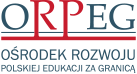 INFORMACJE DOTYCZĄCE PROWADZONEGO POSTĘPOWANIAZamawiającym jest Ośrodek Rozwoju Polskiej Edukacji za Granicą, ul. Wołoska 5, 02-675 Warszawa, tel. +48 22 390 37 08, adres e-mail: administracja@orpeg.pl, adres strony internetowej prowadzonego postępowania https://platformazakupowa.pl/pn/orpeg.Zmiany i wyjaśnienia treści SWZ oraz inne dokumenty zamówienia, bezpośrednio związane z niniejszym postępowaniem, będą zamieszczane na stronie internetowej pod adresem https://platformazakupowa.pl/pn/orpeg gdzie wybieramy zakładkę „postepowania” a następnie należy przejść na formularz niniejszego postępowania. Postępowanie o udzielenie zamówienia publicznego prowadzone jest w języku polskim. Komunikacja między Zamawiającym a Wykonawcami w niniejszym postępowaniu odbywa się przy użyciu środków komunikacji elektronicznej, tj. „Platformy Zakupowej” dostępnej pod adresem https://platformazakupowa.pl/pn/orpeg (dalej: „Platforma Zakupowa”).Poniżej Zamawiający przedstawia wymagania techniczno-organizacyjne, związane z udziałem Wykonawców w  postępowaniu o udzielenie zamówienia publicznego:Złożenie oferty możliwe jest przez Wykonawców, którzy posiadają konto na Platformie Zakupowej oraz przez Wykonawców nie posiadających konta na Platformie Zakupowej. W celu założenia konta na Platformie Zakupowej należy wybrać zakładkę „Zaloguj się” w kolejnym kroku należy wybrać „Załóż konto”, następnie należy wypełnić formularze i postępować zgodnie z poleceniami, wyświetlającymi się na ekranie monitora. W przypadku Wykonawców niezalogowanych, w celu złożenia oferty, niezbędne jest podanie adresu e-mail (na który wysłane będzie potwierdzenie złożenia oferty), nr NIP oraz nazwy firmy i nr telefonu.Złożenie oferty oraz oświadczenia, o którym mowa w art. 125 ustawy z dnia 11 września 2019 r. Prawo zamówień publicznych (tj. Dz. U. z 2023 r., poz. 1605 z późn. zm.; dalej: „ustawa”), składanych w trakcie toczącego się postępowania, wymaga od Wykonawcy posiadania kwalifikowanego podpisu elektronicznego lub podpisu zaufanego lub podpisu osobistego.Wykonawca składa ofertę, która w przypadku prawidłowego złożenia oferty zostaje automatycznie zaszyfrowana przez system. Nie jest możliwe zapoznanie się z treścią złożonej oferty przed upływem terminu otwarcia ofert. W przypadku przekazywania w postępowaniu dokumentu elektronicznego w formacie poddającym dane kompresji, opatrzenie pliku, zawierającego skompresowane dokumenty kwalifikowanym podpisem elektronicznym jest równoznaczne z opatrzeniem wszystkich dokumentów zawartych w tym pliku kwalifikowanym podpisem elektronicznym.Zamawiający, zgodnie z § 11 ust. 3 Rozporządzenia Prezesa Rady Ministrów w sprawie sporządzania i przekazywania informacji oraz wymagań technicznych dla dokumentów elektronicznych oraz środków komunikacji elektronicznej w postępowaniu 
o udzielenie zamówienia publicznego lub konkursie (tj. Dz. U. z 2020 r. poz. 2452;), określa niezbędne wymagania sprzętowo-aplikacyjne, umożliwiające pracę na Platformie Zakupowej, tj.:stały dostęp do sieci Internet o gwarantowanej przepustowości nie mniejszej niż 512 kb/s, komputer klasy PC lub MAC, o następującej konfiguracji: pamięć min. 2 GB Ram, procesor Intel IV 2 GHZ lub jego nowsza wersja, jeden z systemów operacyjnych - MS Windows 7, Mac Os x 10.4, Linux, lub ich nowsze wersje, zainstalowana dowolna przeglądarka internetowa; w przypadku Internet Explorer minimalnie wersja 10.0., włączona obsługa JavaScript, zainstalowany program Adobe Acrobat Reader, lub inny obsługujący format plików .pdf.Platforma działa według standardu przyjętego w komunikacji sieciowej - kodowanie UTF8,Zamawiający, zgodnie z § 3 ust. 3 Rozporządzenia w sprawie środków komunikacji, określa dopuszczalne formaty przesyłanych danych, tj. plików o wielkości do 150 MB. Zalecany format: .pdf.Zamawiający określa informacje na temat szyfrowania i czasu przekazania i odbioru danych, tj.: Szyfrowanie na platformazakupowa.pl odbywa się za pomocą protokołu TLS 1.3.,Plik załączony przez Wykonawcę na Platformie Zakupowej i zapisany nie jest widoczny dla Zamawiającego, gdyż jest w systemie jako zaszyfrowany. Możliwość otworzenia pliku dostępna jest dopiero po odszyfrowaniu przez system, co następuje po upływie terminu otwarcia ofert, Oznaczenie czasu przekazania i odbioru danych przez Platformę stanowi przypiętą do oferty elektronicznej datę oraz dokładny czas (hh:mm:ss), znajdujące się w kolumnie dotyczącej danej oferty, w sekcji - "Data złożenia oferty”.Zamawiający określa dopuszczalny format kwalifikowanego podpisu elektronicznego jako: dokumenty w formacie .pdf zaleca się podpisywać formatem PAdES; dopuszcza się podpisanie dokumentów w formacie innym niż .pdf, wtedy zaleca się użyć formatu XAdES.Wykonawca, przystępując do niniejszego postępowania o udzielenie zamówienia publicznego, akceptuje warunki korzystania z Platformy Zakupowej, określone w Regulaminie, zamieszczonym na stronie internetowej pod adresem https://platformazakupowa.pl/pn/orpeg w zakładce „Regulamin” oraz uznaje go za wiążący.Zamawiający informuje, że instrukcje korzystania z Platformy Zakupowej, dotyczące w szczególności logowania, pobrania dokumentacji, składania wniosków o wyjaśnienie treści SWZ, składania ofert oraz innych czynności, podejmowanych w niniejszym postępowaniu przy użyciu Platformy Zakupowej, znajdują się w zakładce „Instrukcje dla Wykonawców” na stronie internetowej pod adresem https://platformazakupowa.pl/pn/orpeg. Korzystanie z Platformy Zakupowej jest bezpłatne. W celu ułatwienia Wykonawcom korzystania z Platformy Zakupowej, operator platformy uruchomił Centrum Wsparcia Klienta, które służy pomocą techniczną od 8:00 do 17:00 w dni robocze od poniedziałku do piątku pod numerem telefonu 22 101 02 02 lub e-mai: cwk@platformazakupowa.plRozdział I. Przedmiot zamówienia.I.1. Opis przedmiotu zamówienia.Kod Wspólnego Słownika Zamówień (CPV).Główny kod: [55120000-7] [Usługi hotelarskie w zakresie spotkań i konferencji].Dodatkowy kod: [55300000-3] [Usługi restauracyjne i dotyczące podawania posiłków].Przedmiotem zamówienia jest zapewnienie noclegu, wyżywienia oraz wynajmu sal szkoleniowych dla Ośrodka Rozwoju Polskiej Edukacji za Granicą w Warszawie w związku z organizacją kursu podsumowującego pracę nauczycieli kierowanych, w roku szkolnym 2023/2024, do pracy wśród Polonii i Polaków zamieszkałych za granicą (dalej: „Spotkanie podsumowujące”). Spotkanie podsumowujące odbędzie się w dniach 2-4 lipca 2024 r.Zamawiający wymaga, aby wykonanie przedmiotu zamówienia nastąpiło na warunkach i zasadach określonych w projektowanych postanowieniach umowy wraz z załącznikami, stanowiących Załączniki nr 8 do specyfikacji warunków zamówienia (dalej: „SWZ”) - odpowiednio dla danej części zamówienia.I.2. Opis części zamówienia.Zamawiający nie dopuszcza składanie przez Wykonawców ofert częściowych w rozumieniu art. 7 pkt 15) ustawy.Powody niedokonania podziału zamówienia na części:Przedmiot zamówienia obejmuje zorganizowanie zakwaterowania, wyżywienia oraz zapewnienie sal konferencyjnych dla uczestników Spotkania podsumowującego. Realizacja zamówienia przez kilku Wykonawców, konieczność skoordynowania ich prac powodował by zagrożenie dla prawidłowej organizacji całego Spotkania podsumowującego. Dlatego też podział zamówienia na części mógłby spowodować nadmierne trudności organizacyjne przy realizacji umowy, a przede wszystkim mógłby znacznie zwiększyć cenę usług będących przedmiotem niniejszego postępowania. W przypadku podziału zamówienia i nierozstrzygnięcie, którejś części zamówienia mogło by skutkować brakiem możliwości realizacji przedsięwzięcia jakim jest organizacja Spotkania podsumowującego. Istnieje również ryzyko zakupu świadczenia, którego nabycie bez nabycia pozostałych świadczeń objętych przedmiotem zamówienia będzie dla Zamawiającego niecelowe.Wizyta referencyjna w hotelach /ośrodkach. W celu zweryfikowania, czy hotel zaoferowany przez Wykonawcę, którego oferta zostanie najwyżej oceniona według kryterium oceny ofert dla danej części zamówienia spełnia wymagania opisu przedmiotu zamówienia, Zamawiający zastrzega sobie możliwość przed wyborem najkorzystniejszej oferty przeprowadzenia wizyty referencyjnej w hotelu. Zamawiający zastrzega sobie możliwość odstąpienia od przeprowadzenia wizyty referencyjnej.W trakcie wizyt referencyjnych sprawdzone zostanie, czy hotel wskazany w ofercie przez danego Wykonawcę spełnia wymagania zawarte w opisie przedmiotu zamówienia, określone w niniejszej SWZ. W trakcie wizyty referencyjnej Zamawiający zastrzega sobie zweryfikowanie dowolnie wybranych przez siebie wymagań określonych w opisie przedmiotu zamówienia. Zamawiający nie będzie weryfikował elementów wyżywienia określonych w opisie przedmiotu zamówienia.Termin przeprowadzenia wizyty referencyjnej we wskazanym w ofercie hotelu zostanie uzgodniony z Wykonawcą. Wykonawca jest zobowiązany umożliwić przeprowadzenie wizyty referencyjnej w uzgodnionym z Zamawiającym terminie, jednakże nie później niż w ciągu 2 dni roboczych od dnia zaproponowanego przez Zamawiającego. Uzgodniony termin wizyty referencyjnej zostanie potwierdzony przez strony poprzez e-mail. Zamawiający zastrzega sobie możliwość przeprowadzenia wizyty referencyjnej w innym terminie. Wizyty referencyjne odbywać się będą w dni robocze (od poniedziałku do piątku w godz. 9:00 – 15:00). W przypadku, gdy Wykonawca nie umożliwi Zamawiającemu przeprowadzenia Wizyty referencyjnej lub nie uzgodni z Zamawiającym terminu wizyty referencyjnej, oferta Wykonawcy zostanie odrzucona. Przedstawiciel Wykonawcy zobowiązany jest uczestniczyć w wizycie referencyjnej przeprowadzanej przez Zamawiającego. W trakcie wizyty referencyjnej sporządzony zostanie protokół, którego wzór stanowi załącznik nr 9 do SWZ. Na żądanie przedstawicieli Zamawiającego uczestniczących w wizycie referencyjnej przedstawiciel Wykonawcy zobowiązany jest potwierdzić własnym podpisem prawdziwość informacji zawartych w protokole. W przypadku, gdy w trakcie wizyt referencyjnych okaże się, że hotel zaoferowany przez Wykonawcę nie spełnia, któregokolwiek z wymagań, zawartych w opisie przedmiotu zamówienia, oferta Wykonawcy zostanie odrzucona jako niezgodna z treścią niniejszej SWZ. W takim przypadku Zamawiający zastrzega sobie prawo do przeprowadzenia wizyty referencyjnej w ośrodku zaoferowanym przez Wykonawcę, którego oferta zostanie sklasyfikowana jako kolejna najwyżej oceniona według kryterium oceny ofert określonego w niniejszej SWZ. Zamawiający zastrzega sobie prawo do zastosowania wskazanych powyżej zasad także w przypadku stwierdzenia, że kolejne z najwyżej ocenionych ofert są niezgodne z treścią niniejszej SWZ. UWAGA:Zamawiający określa orientacyjną liczbę uczestników spotkania podsumowującego, zastrzegając możliwość zmiany liczby osób w grupie.Zamawiający dla określenia wartości usługi podaje maksymalne wielkości dla spotkania podsumowującego.Zamawiający zapłaci wykonawcy wyłącznie za faktycznie wykonane usługi zgodnie z liczbą uczestników biorących udział spotkaniu podsumowującym. Wykonawca winien być prawnym właścicielem hotelu/ośrodka oferowanego lub dysponować ośrodkiem/hotelem oferowanym na podstawie zobowiązania właściciela hotelu lub umowy z właścicielem hotelu, lub porozumienia z właścicielem hotelu. Zamawiający zastrzega sobie prawo do żądania od Wykonawcy przed zawarciem umowy dokumentu potwierdzającego dysponowanie oferowanym hotelem/ośrodkiem w formie oryginału lub kopii poświadczonej za zgodność z oryginałem.I.3. Powierzenie Podwykonawcy wykonania części zamówienia.Zamawiający dopuszcza powierzenie Podwykonawcom wykonania części zamówienia.Wykonawca zobowiązany jest do wskazania w ofercie części zamówienia, której wykonanie zamierza powierzyć Podwykonawcy oraz do podania firm Podwykonawców, jeżeli są już znani.I.4. Pozostałe istotne elementy związane z przedmiotem zamówienia.Zamawiający nie przewiduje udzielenie zamówień, o których mowa w art. 214 ust. 1 pkt 7) ustawy.Zamawiający nie dopuszcza składania ofert wariantowych w rozumieniu ustawy.Zamawiający nie przewiduje zawarcia umowy ramowej, jak również nie przewiduje przeprowadzenia aukcji elektronicznej.Zamawiający nie przewiduje zwrotu kosztów udziału w postępowaniu.Wszelkie rozliczenia między Zamawiającym a Wykonawcą będą prowadzone w złotych polskich (PLN).Zamawiający nie przewiduje wyboru najkorzystniejszej oferty z możliwością prowadzenia negocjacji. Rozdział II. Termin wykonania zamówienia.Zamawiający wymaga realizacji zamówienia w terminie 3 kolejnych dni kalendarzowych. Planowany termin Spotkania podsumowującego od 2 lipca do 4 lipca 2024 r. W przypadku, gdy przebieg niniejszego postępowania uniemożliwi zawarcie umowy w terminie umożliwiającym realizacje przedmiotu zamówienia w dniach od 2 lipca do 4 lipca 2024 r. realizacja zamówienia nastąpi na zasadach określonych w niniejszej SWZ  w innym terminie wskazanym przez Zamawiającego i zaakceptowanym przez Wykonawcę nie później jednak niż do dnia 31 sierpnia 2024 r.  Rozdział III. Warunki udziału w postępowaniu oraz podstawy wykluczenia.O zamówienie mogą ubiegać się Wykonawcy, którzy:Nie podlegają wykluczeniu z postępowania na podstawie art. 108 ust. 1 oraz art. 109 ust. 1 pkt 4 ustawy.Spełniają warunki udziału w postępowaniu w zakresie:Zdolności technicznej lub zawodowej. Zamawiający uzna, że Wykonawca spełnia warunek udziału we wskazanym zakresie, jeżeli Wykonawca wykaże, że wykonał w okresie ostatnich trzech (3) lat przed upływem terminu składania ofert, a jeżeli okres prowadzenia działalności jest krótszy – w tym okresie co najmniej 2 (dwie) usługi, każda polegająca na świadczeniu usług hotelarsko-restauracyjnych wraz z obsługą techniczną min. 2-dniowych (min. jeden nocleg) szkoleń /konferencji /narad dla co najmniej 40 osób.UWAGA 1:Jeżeli wartość usługi, wskazanej w wykazie, jest podana w walucie innej niż PLN, Wykonawca zobowiązany jest, na potrzeby niniejszego postępowania, dokonać przeliczenia jej wartości na PLN wg średniego kursu NBP (www.nbp.pl tabela A – tabela kursów średnich walut obcych) z dnia zakończenia usługi o zakresie jak wyżej wraz z podaniem kursu oraz daty jego obowiązywania (zgodnie z tabelą A – tabela kursów średnich walut obcych) wg których dokonano przeliczenia; w przypadku usług nadal realizowanych - wg tabeli kursów średnich walut obcych z dnia rozpoczęcia realizacji danej usługi.UWAGA 2:W odniesieniu do warunków, dotyczących wykształcenia, kwalifikacji zawodowych lub doświadczenia wykonawcy, wspólnie ubiegający się o udzielenie zamówienia, mogą polegać na zdolnościach tych z wykonawców, którzy wykonają usługi, do realizacji których te zdolności są wymagane. W takiej sytuacji Wykonawca składa wraz z ofertą oświadczenie w zakresie wskazania, które usługi wykonają poszczególni Wykonawcy (członkowie konsorcjum). Wzór oświadczenia stanowi Załącznik nr 6 do SWZ.Ocena spełniania ww. warunków dokonana zostanie w oparciu o informacje zawarte we właściwych dokumentach, wyszczególnionych w Rozdziale IV niniejszej SWZ. Z treści załączonych dokumentów musi wynikać jednoznacznie, iż ww. warunki Wykonawca spełnił.Jeżeli Wykonawca nie złożył oświadczenia, o którym mowa w art. 125 ust. 1 ustawy, podmiotowych środków dowodowych, innych dokumentów lub oświadczeń składanych w postępowaniu lub są one niekompletne lub zawierają błędy, Zamawiający wzywa Wykonawcę odpowiednio do ich złożenia, poprawienia lub uzupełnienia w terminie przez siebie wskazanym, chyba że:oferta wykonawcy podlega odrzuceniu bez względu na ich złożenie, uzupełnienie lub poprawienielubzachodzą przesłanki unieważnienia postępowania.Podstawy wykluczeniaZ postępowania o udzielenie zamówienia Zamawiający wykluczy Wykonawcę:  Na podstawie art. 108 ust. 1 ustawy tj.:będącego osobą fizyczną, którego prawomocnie skazano za przestępstwo:udziału w zorganizowanej grupie przestępczej albo związku mającym na celu popełnienie przestępstwa lub przestępstwa skarbowego, o którym mowa w art. 258 Kodeksu karnego,handlu ludźmi, o którym mowa w art. 189a Kodeksu karnego,o którym mowa w art. 228-230a, art. 250a Kodeksu karnego lub w art. 46 lub art. 48 ustawy z dnia 25 czerwca 2010 r. o sporcie,finansowania przestępstwa o charakterze terrorystycznym, o którym mowa w art. 165a Kodeksu karnego, lub przestępstwo udaremniania lub utrudniania stwierdzenia przestępnego pochodzenia pieniędzy lub ukrywania ich pochodzenia, o którym mowa w art. 299 Kodeksu karnego,o charakterze terrorystycznym, o którym mowa w art. 115 § 20 Kodeksu karnego, lub mające na celu popełnienie tego przestępstwa,powierzenia wykonywania pracy małoletniemu cudzoziemcowi, o którym mowa w art. 9 ust. 2 ustawy z dnia 15 czerwca 2012 r. o skutkach powierzania wykonywania pracy cudzoziemcom przebywającym wbrew przepisom na terytorium Rzeczypospolitej Polskiej (Dz. U. poz. 769),przeciwko obrotowi gospodarczemu, o których mowa w art. 296-307 Kodeksu karnego, przestępstwo oszustwa, o którym mowa w art. 286 Kodeksu karnego, przestępstwo przeciwko wiarygodności dokumentów, o których mowa w art. 270-277d Kodeksu karnego, lub przestępstwo skarbowe,o którym mowa w art. 9 ust. 1 i 3 lub art. 10 ustawy z dnia 15 czerwca 2012 r. o skutkach powierzania wykonywania pracy cudzoziemcom przebywającym wbrew przepisom na terytorium Rzeczypospolitej Polskiej lub za odpowiedni czyn zabroniony określony w przepisach prawa obcego;jeżeli urzędującego członka jego organu zarządzającego lub nadzorczego, wspólnika spółki w spółce jawnej lub partnerskiej albo komplementariusza w spółce komandytowej lub komandytowo-akcyjnej lub prokurenta prawomocnie skazano za przestępstwo, o którym mowa w pkt 4.1.1.1;wobec którego wydano prawomocny wyrok sądu lub ostateczną decyzję administracyjną o zaleganiu z uiszczeniem podatków, opłat lub składek na ubezpieczenie społeczne lub zdrowotne, chyba że wykonawca odpowiednio przed upływem terminu do składania wniosków o dopuszczenie do udziału w postępowaniu albo przed upływem terminu składania ofert dokonał płatności należnych podatków, opłat lub składek na ubezpieczenie społeczne lub zdrowotne wraz z odsetkami lub grzywnami lub zawarł wiążące porozumienie w sprawie spłaty tych należności;wobec którego prawomocnie orzeczono zakaz ubiegania się o zamówienia publiczne;jeżeli zamawiający może stwierdzić, na podstawie wiarygodnych przesłanek, że wykonawca zawarł z innymi wykonawcami porozumienie mające na celu zakłócenie konkurencji, w szczególności jeżeli należąc do tej samej grupy kapitałowej w rozumieniu ustawy z dnia 16 lutego 2007 r. o ochronie konkurencji i konsumentów, złożyli odrębne oferty, oferty częściowe lub wnioski o dopuszczenie do udziału w postępowaniu, chyba że wykażą, że przygotowali te oferty lub wnioski niezależnie od siebie;jeżeli, w przypadkach, o których mowa w art. 85 ust. 1 ustawy, doszło do zakłócenia konkurencji wynikającego 
z wcześniejszego zaangażowania tego wykonawcy lub podmiotu, który należy z wykonawcą do tej samej grupy kapitałowej w rozumieniu ustawy z dnia 16 lutego 2007 r. o ochronie konkurencji i konsumentów, chyba że spowodowane tym zakłócenie konkurencji może być wyeliminowane w inny sposób niż przez wykluczenie wykonawcy z udziału w postępowaniu o udzielenie zamówienia.na podstawie art. 109 ust. 1 ustawy pkt 4, tj.:w stosunku, do którego otwarto likwidację, ogłoszono upadłość, którego aktywami zarządza likwidator lub sąd, zawarł układ z wierzycielami, którego działalność gospodarcza jest zawieszona albo znajduje się on w innej tego rodzaju sytuacji wynikającej z podobnej procedury przewidzianej w przepisach miejsca wszczęcia tej procedury.Z postępowania, na podstawie art. 7 ust. 1 ustawy z dnia 13 kwietnia 2022 r. o szczególnych rozwiązaniach w zakresie przeciwdziałania wspieraniu agresji na Ukrainę oraz służących ochronie bezpieczeństwa narodowego (Dz.U. z 2022 r. poz. 835; dalej ustawa o szczególnych rozwiązaniach) Zamawiający wykluczy:Wykonawcę oraz uczestnika konkursu wymienionego w wykazach określonych w rozporządzeniu 765/2006 i rozporządzeniu 269/2014 albo wpisanego na listę na podstawie decyzji w sprawie wpisu na listę rozstrzygającej o zastosowaniu środka, o którym mowa w art. 1 pkt 3 ustawy o szczególnych rozwiązaniach;Wykonawcę oraz uczestnika konkursu, którego beneficjentem rzeczywistym w rozumieniu ustawy z dnia 1 marca 2018 r. o przeciwdziałaniu praniu pieniędzy oraz finansowaniu terroryzmu (Dz. U. z 2022 r. poz. 593 i 655) jest osoba wymieniona w wykazach określonych w rozporządzeniu 765/2006 i rozporządzeniu 269/2014 albo wpisana na listę lub będąca takim beneficjentem rzeczywistym od dnia 24 lutego 2022 r., o ile została wpisana na listę na podstawie decyzji w sprawie wpisu na listę rozstrzygającej o zastosowaniu środka, o którym mowa w art. 1 pkt 3 ustawy o szczególnych rozwiązaniach;Wykonawcę oraz uczestnika konkursu, którego jednostką dominującą w rozumieniu art. 3 ust. 1 pkt 37 ustawy z dnia 29 września 1994 r. o rachunkowości (Dz. U. z 2021 r. poz. 217, 2105 i 2106) jest podmiot wymieniony w wykazach określonych w rozporządzeniu 765/2006 i rozporządzeniu 269/2014 albo wpisany na listę lub będący taką jednostką dominującą od dnia 24 lutego 2022 r., o ile został wpisany na listę na podstawie decyzji w sprawie wpisu na listę rozstrzygającej o zastosowaniu środka, o którym mowa w art. 1 pkt 3 ustawy o szczególnych rozwiązaniach.Wykonawca jest zobowiązany wykazać, że spełnia warunki udziału w postępowaniu i nie podlega wykluczeniu z postępowania.Rozdział IV. Zawartość ofert, wykaz oświadczeń lub dokumentów potwierdzających brak podstaw wykluczenia oraz spełnianie warunków udziału w postępowaniu.W zakresie nieuregulowanym postanowieniami SWZ zastosowanie mają przepisy rozporządzenia Ministra Rozwoju, Pracy i Technologii z dnia 23 grudnia 2020 r. w sprawie podmiotowych środków dowodowych oraz innych dokumentów lub oświadczeń, jakich może żądać zamawiający od wykonawcy (Dz. U. z 2020 r. poz. 2415).IV.1. Zawartość ofert.Ofertę należy złożyć pod rygorem nieważności w formie elektronicznej, podpisaną kwalifikowanym podpisem elektronicznym lub w postaci elektronicznej opatrzonej podpisem zaufanym lub podpisem osobistym. Ofertę należy podpisać podpisem elektronicznym przez osoby upoważnione do tych czynności. Wykonawca składa ofertę na Formularzu Ofertowym za pośrednictwem Platformy Zakupowej.Wykonawca obowiązany jest złożyć wraz z ofertą następujące dokumenty oraz podmiotowe środki dowodowe:Odpis lub informacja z Krajowego Rejestru Sądowego lub z Centralnej Ewidencji i Informacji o Działalności Gospodarczej lub inny właściwy rejestr w celu potwierdzenia, że osoba działająca w imieniu Wykonawcy jest umocowana do jego reprezentowania.Pełnomocnictwo lub inny dokument potwierdzający umocowanie do reprezentowania Wykonawcy. Pełnomocnictwo należy złożyć w postaci elektronicznej, opatrzone kwalifikowanym podpisem elektronicznym lub podpisem zaufanym lub podpisem osobistym przez osobę/y upoważnione do reprezentacji, wskazane we właściwym rejestrze, jeżeli oferta nie została podpisana przez osoby upoważnione do tych czynności dokumentem rejestracyjnym. Zamawiający dopuszcza złożenie elektronicznej kopii pełnomocnictwa poświadczonej przez notariusza.Zobowiązanie podmiotu udostępniającego zasoby lub inny podmiotowy środek dowodowy potwierdzający, że Wykonawca realizując zamówienie będzie dysponował niezbędnymi zasobami, jeżeli Wykonawca powołuje się na zasoby innych podmiotów. Zobowiązanie należy złożyć pod rygorem nieważności w postaci elektronicznej, podpisane kwalifikowanym podpisem elektronicznym lub podpisem zaufanym lub podpisem osobistym przez osobę upoważnioną do reprezentacji, wskazane we właściwym rejestrze. Zapisy Rozdziału IV.5 SWZ stosuje się odpowiednio.Aktualne na dzień składania ofert oświadczenia w zakresie:braku podstaw wykluczenia (wg Załącznika nr 2 do SWZ),spełniania warunków udziału w postępowaniu (wg Załącznika nr 3 do SWZ).Oświadczenie Wykonawców wspólnie ubiegających się o udzielenie zamówienia w zakresie wskazania, które usługi wykonają poszczególni Wykonawcy (członkowie konsorcjum). Wzór oświadczenia stanowi Załącznik nr 6 do SWZ.W przypadku wspólnego ubiegania się o zamówienie przez wykonawców oświadczenia, o których mowa pkt 2.4.1 i 2.4.2 SWZ, składa każdy z wykonawców. Oświadczenia te potwierdzają brak podstaw wykluczenia oraz spełnianie warunków udziału w postępowaniu w zakresie, w jakim każdy z wykonawców wykazuje spełnianie warunków udziału w postępowaniu.Wykonawca, w przypadku polegania na zdolnościach lub sytuacji podmiotów udostępniających zasoby, przedstawia także oświadczenia, o których mowa w pkt 2.4.1 i 2.4.2, podmiotu udostępniającego zasoby, potwierdzające brak podstaw wykluczenia tego podmiotu oraz spełniania warunków udziału w postępowaniu w zakresie, w jakim wykonawca powołuje się na jego zasoby.Oświadczenie Wykonawcy, w zakresie braku podstaw wykluczenia na podstawie art. 7 ustawy o szczególnych rozwiązaniach. Wzór oświadczenia stanowi Załącznik nr 2A do SWZ.IV.2. Oświadczenia lub dokumenty, potwierdzające spełnianie warunków udziału w postępowaniu oraz brak podstaw wykluczenia.Zamawiający przed udzieleniem zamówienia wezwie Wykonawcę, którego oferta została najwyżej oceniona, do złożenia za pośrednictwem Platformy Zakupowej, w wyznaczonym, nie krótszym niż 5 dni, terminie aktualnych na dzień złożenia podmiotowych środków dowodowych w formie elektronicznej podpisanych kwalifikowanym podpisem elektronicznym lub w postaci elektronicznej podpisem zaufanym lub podpisem osobistym przez osoby upoważnione do tych czynności w poniższym zakresie:braku podstaw wykluczenia Wykonawcy z postępowania o udzielenie zamówienia:odpisu lub informacji z Krajowego Rejestru Sądowego lub z Centralnej Ewidencji i Informacji o Działalności Gospodarczej, w zakresie art. 109 ust. 1 pkt 4 ustawy, sporządzonych nie wcześniej niż 3 miesiące przed jej złożeniem, jeżeli odrębne przepisy wymagają wpisu do rejestru lub ewidencji;oświadczenia wykonawcy, w zakresie art. 108 ust. 1 pkt 5 ustawy, o braku przynależności do tej samej grupy kapitałowej, w rozumieniu ustawy z dnia 16 lutego 2007 r. o ochronie konkurencji i konsumentów (Dz. U. z 2020 r. poz. 1076 ze zm.), z innym wykonawcą, który złożył odrębną ofertę, ofertę częściową albo oświadczenia o przynależności do tej samej grupy kapitałowej wraz z dokumentami lub informacjami potwierdzającymi przygotowanie oferty, oferty częściowej niezależnie od innego wykonawcy, należącego do tej samej grupy kapitałowej. Wzór oświadczenia stanowi Załącznik nr 5 do SWZ.oświadczenia wykonawcy o aktualności informacji zawartych w oświadczeniu, o którym mowa w art. 125 ust. 1 ustawy, w zakresie podstaw wykluczenia z postępowania wskazanych przez zamawiającego, o których mowa w:art. 108 ust. 1 pkt 3 ustawy, art. 108 ust. 1 pkt 4 ustawy, dotyczących orzeczenia zakazu ubiegania się o zamówienie publiczne tytułem środka zapobiegawczego, art. 108 ust. 1 pkt 5 ustawy, dotyczących zawarcia z innymi wykonawcami porozumienia mającego na celu za-kłócenie konkurencji, art. 108 ust. 1 pkt 6 ustawy,sporządzone według wzoru, który stanowi Załącznik nr 4 do SWZ.potwierdzenia spełniania warunków udziału w postępowaniu, dotyczących zdolności zawodowej:wykazu usług wykonanych, a w przypadku świadczeń powtarzających się lub ciągłych również wykonywanych w okresie ostatnich 3 lat, a jeżeli okres prowadzenia działalności jest krótszy – w tym okresie, wraz z podaniem ich wartości, przedmiotu, dat wykonania i podmiotów, na rzecz których dostawy lub usługi zostały wykonane lub są wykonywane, oraz załączeniem dowodów określających, czy te usługi zostały wykonane lub są wykonywane należycie, przy czym dowodami, o których mowa, są referencje bądź inne dokumenty sporządzone przez podmiot, na rzecz którego usługi zostały wykonane, a w przypadku świadczeń powtarzających się lub ciągłych są wykonywane, a jeżeli wykonawca z przyczyn niezależnych od niego nie jest w stanie uzyskać tych dokumentów – oświadczenie wykonawcy, w przypadku świadczeń powtarzających się lub ciągłych nadal wykonywanych referencje bądź inne dokumenty potwierdzające ich należyte wykonywanie powinny być wystawione w okresie ostatnich 3 miesięcy - Wzór oświadczenia stanowi Załącznik nr 7 do SWZ.IV.3. Dokumenty składane przez Wykonawców, mających siedzibę lub miejsce zamieszkania poza terytorium Rzeczypospolitej Polskiej.Jeżeli wykonawca ma siedzibę lub miejsce zamieszkania poza granicami Rzeczypospolitej Polskiej, zamiast: odpisu albo informacji z Krajowego Rejestru Sądowego lub z Centralnej Ewidencji i Informacji o Działalności Gospodarczej, o których mowa IV.2 pkt 1.1.1 SWZ – składa dokument lub dokumenty wystawione w kraju, w którym wykonawca ma siedzibę lub miejsce zamieszkania, potwierdzające odpowiednio, że nie otwarto jego likwidacji, nie ogłoszono upadłości, jego aktywami nie zarządza likwidator lub sąd, nie zawarł układu z wierzycielami, jego działalność gospodarcza nie jest zawieszona ani nie znajduje się on w innej tego rodzaju sytuacji wynikającej z podobnej procedury przewidzianej w przepisach miejsca wszczęcia tej procedury.Dokument, o którym mowa w pkt 1.1 powinien być wystawiony nie wcześniej niż 3 miesiące przed jego złożeniem.Jeżeli w kraju, w którym wykonawca ma siedzibę lub miejsce zamieszkania, nie wydaje się dokumentów, o których mowa w pkt 1, zastępuje się je odpowiednio w całości lub w części dokumentem zawierającym odpowiednio oświadczenie wykonawcy, ze wskazaniem osoby albo osób uprawnionych do jego reprezentacji, lub oświadczenie osoby, której dokument miał dotyczyć, złożone pod przysięgą, lub, jeżeli w kraju, w którym wykonawca ma siedzibę lub miejsce zamieszkania nie ma przepisów o oświadczeniu pod przysięgą, złożone przed organem sądowym lub administracyjnym, notariuszem, organem samorządu zawodowego lub gospodarczego, właściwym ze względu na siedzibę lub miejsce zamieszkania wykonawcy. Przepis pkt  2 stosuje się.IV.4. Zasady i warunki korzystania przez Wykonawcę ze zdolności lub sytuacji innych podmiotów.Wykonawca może w celu potwierdzenia spełniania warunków udziału w postępowaniu, w stosownych sytuacjach oraz w odniesieniu do konkretnego zamówienia, lub jego części, polegać na zdolnościach technicznych lub zawodowych lub sytuacji finansowej lub ekonomicznej podmiotów udostępniających zasoby, niezależnie od charakteru prawnego łączących go z nim stosunków prawnych.Wykonawca, który polega na zdolnościach lub sytuacji podmiotów udostępniających zasoby, składa, wraz z ofertą, zobowiązanie podmiotu udostępniającego zasoby do oddania mu do dyspozycji niezbędnych zasobów na potrzeby realizacji danego zamówienia lub inny podmiotowy środek dowodowy potwierdzający, że wykonawca realizując zamówienie, będzie dysponował niezbędnymi zasobami tych podmiotów.Zobowiązanie podmiotu, udostępniającego zasoby, o którym mowa w pkt 2, potwierdza, że stosunek łączący wykonawcę z podmiotami udostępniającymi zasoby gwarantuje rzeczywisty dostęp do tych zasobów oraz określa w szczególności:zakres dostępnych wykonawcy zasobów podmiotu udostępniającego zasoby;sposób i okres udostępnienia wykonawcy i wykorzystania przez niego zasobów podmiotu udostępniającego te zasoby przy wykonywaniu zamówienia;czy i w jakim zakresie podmiot udostępniający zasoby, na zdolnościach którego wykonawca polega w  odniesieniu do warunków udziału w postępowaniu dotyczących wykształcenia, kwalifikacji zawodowych lub  doświadczenia, zrealizuje roboty budowlane lub usługi, których wskazane zdolności dotyczą.W odniesieniu do warunków dotyczących wykształcenia, kwalifikacji zawodowych lub doświadczenia wykonawcy mogą polegać na zdolnościach podmiotów udostępniających zasoby, jeśli podmioty te wykonają usługi, do realizacji których te zdolności są wymagane.Zamawiający żąda od Wykonawcy, który polega na zdolnościach lub sytuacji innych podmiotów na zasadach określonych w art. 118 ustawy, przedstawienia w odniesieniu do tych podmiotów dokumentów wymienionych w  Rozdziale IV.2 pkt 1.1.1 SWZ.IV.5. Klauzula informacyjna dotycząca przetwarzania danych osobowych. Na podstawie art. 13 Rozporządzenia Parlamentu Europejskiego i Rady (UE) 2016/679 z dnia 27 kwietnia 2016 r. w sprawie ochrony osób fizycznych w związku z przetwarzaniem danych osobowych i w sprawie swobodnego przepływu takich danych oraz uchylenia dyrektywy 95/46/WE (ogólne rozporządzenie o ochronie danych) dalej: „Rozporządzenie” Zamawiający informuje, że:Administratorem danych osobowych (dalej: Administrator) pozyskanych w toku niniejszego postępowania jest Ośrodek Rozwoju Polskiej Edukacji za Granicą z siedzibą w Warszawie, ul. Kielecka 43, 02-530 Warszawa.Kontakt w sprawie danych osobowych można uzyskać poprzez e-mail: iod@orpeg.pl lub pisemnie pod adresem wskazanym w pkt 1. Dane osobowe pozyskane przez Administratora przetwarzane będą na podstawie art. 6 ust. 1 lit c Rozporządzenia w celu:przeprowadzenia niniejszego postepowania o udzielenie zamówienia publicznego w tym również na  potrzeby postępowania przed Krajową Izbą Odwoławczą i Sądami Powszechnymi,realizacji umowy, która zostanie zawarta w wyniku przeprowadzenia niniejszego postępowania o  udzielenie zamówienia publicznego, przekazania dokumentacji postępowania do organów kontrolnych,udzielenia informacji publicznej zgodnie z ustawą z dnia 6 września 2001 r. o dostępie do informacji publicznej (Dz. U. z 2016 poz. 1764 ze zm.).Odbiorcami danych osobowych pozyskanych w ramach niniejszego postępowania będą: podmioty, którym administrator danych osobowych przekazuje dane w związku z realizacją umowypodmioty upoważnione na podstawie decyzji administracyjnych, orzeczeń sądowych, tytułów wykonawczych,  organy państwowe w związku z prowadzonym postępowaniem,podmioty, którym przekazanie danych następuje na podstawie wniosku lub zgody,inne podmioty upoważnione na podstawie przepisów ogólnie obowiązujących.Dane osobowe pozyskane w ramach niniejszego postępowania będą przechowywane przez okres trwania postepowania o udzielenie zamówienia publicznego i po jego zakończeniu zgodnie z obowiązującymi przepisami prawa.Posiada Pani/Pan:na podstawie art. 15 Rozporządzenia prawo dostępu do danych osobowych Pani/Pana dotyczących;na podstawie art. 16 Rozporządzenia prawo do sprostowania Pani/Pana danych osobowych;na podstawie art. 18 Rozporządzenia prawo żądania od administratora ograniczenia przetwarzania danych osobowych z zastrzeżeniem przypadków, o których mowa w art. 18 ust. 2 Rozporządzenia;  prawo do wniesienia skargi do Prezesa Urzędu Ochrony Danych Osobowych, gdy uzna Pani/Pan, że przetwarzanie danych osobowych Pani/Pana dotyczących narusza przepisy Rozporządzenia;Nie przysługuje Pani/Panu:w związku z art. 17 ust. 3 lit. b, d lub e Rozporządzenia prawo do usunięcia danych osobowych;prawo do przenoszenia danych osobowych, o którym mowa w art. 20 Rozporządzenia;na podstawie art. 21 Rozporządzenia prawo sprzeciwu, wobec przetwarzania danych osobowych, gdyż podstawą prawną przetwarzania Pani/Pana danych osobowych jest art. 6 ust. 1 lit. c Rozporządzenia. Obowiązek podania przez Panią/Pana danych osobowych bezpośrednio Pani/Pana dotyczących jest wymogiem ustawowym określonym w przepisach ustawy, związanym z udziałem w postępowaniu o udzielenie zamówienia publicznego; konsekwencje niepodania określonych danych wynikają z ustawy Przetwarzane dane osobowe nie będą wykorzystywane przez Administratora do podejmowania zautomatyzowanych decyzji w indywidualnych przypadkach, w tym do profilowania.Rozdział V. Informacje o sposobie porozumiewania się zamawiającego z Wykonawcami oraz przekazywania oświadczeń lub dokumentów, a także wskazanie osób uprawnionych do komunikowania się z Wykonawcami.Komunikacja między Zamawiającym a Wykonawcami, w tym wszelkie oświadczenia, wnioski, zawiadomienia oraz informacje Zamawiający i Wykonawcy przekazują wyłącznie za pośrednictwem Platformy Zakupowej, z zachowaniem postaci elektronicznej. Za datę wpływu oświadczeń, wniosków, zawiadomień oraz informacji przyjmuje się ich datę wczytania do Platformy Zakupowej. Postępowanie prowadzone jest pod numerem referencyjnym sprawy: ZP-1-TP/ORPEG/WWOPP/2024, Wykonawcy powinni we wszelkich kontaktach z Zamawiającym powoływać się na wskazany numer referencyjny.Wykonawcy powinni kierować do Zamawiającego wszelką korespondencję z zachowaniem postaci elektronicznej za pośrednictwem Platformy Zakupowej.Wykonawca może zwrócić się do Zamawiającego o wyjaśnienie treści Specyfikacji warunków zamówienia (SWZ). Wniosek należy przesłać za pośrednictwem Platformy Zakupowej. Zamawiający udzieli wyjaśnień niezwłocznie, jednak nie później niż na 2 dni przed upływem terminu składania ofert, pod warunkiem, że wniosek o wyjaśnienie treści SWZ wpłynął do Zamawiającego nie później niż 4 przed upływem terminu składania ofert. Treść pytań (bez ujawnienia źródła) wraz z wyjaśnieniami bądź informacje o dokonaniu modyfikacji SWZ, Zamawiający przekaże (opublikuje) Wykonawcom za pośrednictwem Platformy Zakupowej. Jeżeli wniosek o wyjaśnienie treści SWZ wpłynął do Zamawiającego po upływie terminu jego składania, o którym mowa w pkt 5 Zamawiający nie ma obowiązku udzielania wyjaśnień SWZ. W uzasadnionym przypadku Zamawiający może przed terminem składania ofert zmienić treść dokumentów składających się na niniejszą SWZ.Zamawiający nie zamierza zwoływać zebrania Wykonawców.Osobą uprawnioną, ze strony Zamawiającego, do komunikowania się z Wykonawcami jest Pani Paulina Rybska, tel. +48 (22) 622 37 92, 622 37 93 wew. 108 w godz. 8-16Rozdział VI. Wymagania dotyczące wadium.Zamawiający nie  żąda  wniesienia wadium.Rozdział VII. Termin związania ofertą.Wykonawcy pozostają związani złożoną ofertą do dnia 01.07.2024 r. Bieg terminu związania ofertą rozpoczyna się wraz z upływem terminu składania ofert.Rozdział VIII Opis sposobu przygotowywania ofert.VIII.1. Przygotowanie ofert.Ofertę należy złożyć pod rygorem nieważności w formie elektronicznej lub w postaci elektronicznej opatrzonej podpisem zaufanym lub podpisem osobistym. Ofertę należy podpisać podpisem elektronicznym przez osoby upoważnione do tych czynności. Wykonawca składa ofertę na Formularzu Ofertowym. Treść złożonej oferty musi być zgodna z warunkami zamówienia. Wykonawca ma prawo złożyć tylko jedną ofertę. Oferta powinna być sporządzona w języku polskim, w formie elektronicznej lub w postaci elektronicznej opatrzonej podpisem zaufanym lub podpisem osobistym pod rygorem nieważności. Ofertę należy złożyć za pośrednictwem Platformy Zakupowej.Oferta powinna zawierać jedną, jednoznacznie opisaną propozycję.Wykonawca poniesie wszelkie koszty związane z przygotowaniem i złożeniem oferty.Zamawiający informuje, iż zgodnie z art. 74 ust. 1 ustawy oferty składane w postępowaniu o zamówienie publiczne są jawne i podlegają udostępnieniu niezwłocznie po ich otwarciu, z wyjątkiem informacji stanowiących tajemnicę przedsiębiorstwa w rozumieniu przepisów o zwalczaniu nieuczciwej konkurencji, jeśli Wykonawca nie później niż w terminie składania ofert zastrzegł, że nie mogą one być udostępniane oraz wykazał, iż zastrzeżone informacje stanowią tajemnicę przedsiębiorstwa. Wykonawca nie może zastrzec informacji, określonych w art. 222 ust. 5 ustawy, tj. o nazwach albo imionach i nazwiskach oraz siedzibach lub miejscach prowadzonej działalności gospodarczej albo miejscach zamieszkania wykonawców, których oferty zostały otwarte, cenach lub kosztach zawartych w ofertach.UWAGA: Wszelkie informacje, stanowiące tajemnicę przedsiębiorstwa w rozumieniu ustawy z dnia 16 kwietnia 1993 r. o zwalczaniu nieuczciwej konkurencji (Dz. U. z 2019 r. poz. 1010 z późn. zm.), które Wykonawca pragnie zastrzec jako tajemnicę przedsiębiorstwa, muszą zostać odpowiednio oznaczone a następnie załączone na Platformie Zakupowej w osobnym pliku w miejscu właściwym dla Informacji stanowiących tajemnicę przedsiębiorstwa.Wykonawcy mogą wspólnie ubiegać się o udzielenie zamówienia, w takim przypadku:oferta Wykonawców, wspólnie ubiegających się o udzielenie zamówienia, musi być podpisana w taki sposób, by prawnie zobowiązywała wszystkich Wykonawców występujących wspólnie,każdy z Wykonawców, wspólnie ubiegających się o udzielenie zamówienia, musi udokumentować, że nie podlega wykluczeniu z postępowania na podstawie przesłanek określonych w Rozdz. III pkt 1 ppkt 1.1 SWZ,zgodnie z art. 58 ust. 2 ustawy muszą ustanowić pełnomocnika do reprezentowania ich w postępowaniu o udzielenie zamówienia albo do reprezentowania w postępowaniu i zawarcia umowy w sprawie zamówienia publicznego, wszelka korespondencja oraz rozliczenia dokonywane będą wyłącznie z pełnomocnikiem,przed podpisaniem umowy przedłożą pełnomocnictwo do zawarcia umowy w sprawie zamówienia publicznego, jeżeli pełnomocnictwo takie nie zostało dołączone do oferty,w odniesieniu do warunków dotyczących doświadczenia, wykonawcy wspólnie ubiegający się o udzielenie zamówienia mogą polegać na zdolnościach tych z wykonawców, którzy wykonają usługi, do realizacji których te zdolności są wymagane.VIII.2. Forma dokumentów składanych w postępowaniu.Wszystkie dokumenty, wchodzące w skład oferty oraz składane w trakcie postępowania, należy złożyć na Platformie Zakupowej w postaci elektronicznej, podpisane:kwalifikowanym podpisem elektronicznym, wystawionym przez dostawcę kwalifikowanej usługi zaufania, będącego podmiotem świadczącym usługi certyfikacyjne - podpis elektroniczny spełniający wymogi bezpieczeństwa określone w ustawie z dnia 5 września 2016 r. – o usługach zaufania oraz identyfikacji elektronicznej (tj. Dz. U. z 2020 r. poz. 1173) lubpodpisem zaufanym lub podpisem osobistym.Dokumenty i oświadczenia, wchodzące w skład oferty oraz składane w trakcie postępowania, sporządzone w językach obcych, muszą być złożone wraz z tłumaczeniami na język polski.W przypadku, gdy podmiotowe środki dowodowe, inne dokumenty, w tym dokumenty, o których mowa w art. 94 ust. 2 ustawy, lub dokumenty potwierdzające umocowanie do reprezentowania odpowiednio wykonawcy, wykonawców wspólnie ubiegających się o udzielenie zamówienia publicznego, podmiotu udostępniającego zasoby na zasadach określonych w art. 118 ustawy lub podwykonawcy niebędącego podmiotem udostępniającym zasoby na takich zasadach, zwane dalej „dokumentami potwierdzającymi umocowanie do reprezentowania”, zostały wystawione przez upoważnione podmioty inne niż wykonawca, wykonawca wspólnie ubiegający się o udzielenie zamówienia, podmiot udostępniający zasoby lub podwykonawca, zwane dalej „upoważnionymi podmiotami”, jako dokument elektroniczny, przekazuje się ten dokument.W przypadku, gdy podmiotowe środki dowodowe, inne dokumenty, w tym dokumenty, o których mowa w art. 94 ust. 2 ustawy, lub dokumenty potwierdzające umocowanie do reprezentowania, zostały wystawione przez upoważnione podmioty jako dokument w postaci papierowej, przekazuje się cyfrowe odwzorowanie tego dokumentu, opatrzone kwalifikowanym podpisem elektronicznym, podpisem zaufanym lub podpisem osobistym, poświadczające zgodność cyfrowego odwzorowania z dokumentem w postaci papierowej. Poświadczenia zgodności cyfrowego odwzorowania z dokumentem w postaci papierowej, o którym mowa w pkt. 4, dokonuje w przypadku: podmiotowych środków dowodowych oraz dokumentów potwierdzających umocowanie do reprezentowania – odpowiednio wykonawca, wykonawca wspólnie ubiegający się o udzielenie zamówienia, podmiot udostępniający zasoby lub podwykonawca, w zakresie podmiotowych środków dowodowych lub dokumentów potwierdzających umocowanie do reprezentowania, które każdego z nich dotyczą; innych dokumentów, w tym dokumentów, o których mowa w art. 94 ust. 2 ustawy – odpowiednio wykonawca lub wykonawca wspólnie ubiegający się o udzielenie zamówienia, w zakresie dokumentów, które każdego z nich dotyczą. Poświadczenia zgodności cyfrowego odwzorowania z dokumentem w postaci papierowej, o którym mowa w ust. 2, może dokonać również notariusz. Przez cyfrowe odwzorowanie, o którym mowa w pkt 3-5 oraz pkt 8-10, należy rozumieć dokument elektroniczny, będący kopią elektroniczną treści zapisanej w postaci papierowej, umożliwiający zapoznanie się z tą treścią i jej zrozumienie, bez konieczności bezpośredniego dostępu do oryginału. Podmiotowe środki dowodowe, w tym oświadczenie, o którym mowa w art. 117 ust. 4 ustawy, oraz zobowiązanie podmiotu udostępniającego zasoby, dokumenty, o których mowa w art. 94 ust. 2 ustawy, niewystawione przez upoważnione podmioty, oraz pełnomocnictwo przekazuje się w postaci elektronicznej i opatruje się kwalifikowanym podpisem elektronicznym, podpisem zaufanym lub podpisem osobistym. W przypadku, gdy podmiotowe środki dowodowe, w tym oświadczenie, o którym mowa w art. 117 ust. 4 ustawy, oraz zobowiązanie podmiotu, udostępniającego zasoby, dokumenty, o których mowa w art. 94 ust. 2 ustawy, niewystawione przez upoważnione podmioty lub pełnomocnictwo, zostały sporządzone jako dokument w postaci papierowej i opatrzone własnoręcznym podpisem, przekazuje się cyfrowe odwzorowanie tego dokumentu, opatrzone kwalifikowanym podpisem elektronicznym, podpisem zaufanym lub podpisem osobistym, poświadczającym zgodność cyfrowego odwzorowania z dokumentem w postaci papierowej. Poświadczenia zgodności cyfrowego odwzorowania z dokumentem w postaci papierowej, o którym mowa w pkt 8, dokonuje w przypadku: podmiotowych środków dowodowych – odpowiednio wykonawca, wykonawca wspólnie ubiegający się o udzielenie zamówienia, podmiot udostępniający zasoby lub podwykonawca, w zakresie podmiotowych środków dowodowych, które każdego z nich dotyczą;pełnomocnictwa – mocodawca. Poświadczenia zgodności cyfrowego odwzorowania z dokumentem w postaci papierowej, o którym mowa w pkt 8, może dokonać również notariusz.W przypadku przekazywania w postępowaniu lub konkursie dokumentu elektronicznego w formacie poddającym dane kompresji, opatrzenie pliku, zawierającego skompresowane dokumenty, kwalifikowanym podpisem elektronicznym, podpisem zaufanym lub podpisem osobistym, jest równoznaczne z opatrzeniem wszystkich dokumentów zawartych w tym pliku odpowiednio kwalifikowanym podpisem elektronicznym, podpisem zaufanym lub podpisem osobistym.Rozdział IX. Sposób oraz termin składania i otwarcia ofert, warunki zmiany albo wycofania oferty.IX.1. Sposób oraz termin składania ofert i otwarcia ofert.Ofertę pod rygorem nieważności należy złożyć w formie elektronicznej lub w postaci elektronicznej, opatrzonej podpisem zaufanym lub podpisem osobistym. Oferta musi zostać podpisana podpisem elektronicznym przez osoby upoważnione do tych czynności. Ofertę należy złożyć na Platformie Zakupowej, udostępnionej przez Zamawiającego na stronie internetowej https://platformazakupowa.pl/pn/orpeg.Termin składania ofert upływa w dniu 12.06.2024 r. o godzinie 09:00. Otwarcie ofert odbędzie się w dniu 12.06.2024 r. o godzinie 09:30.  Zamawiający nie bierze odpowiedzialności za nieprawidłowe złożenie oferty, wynikające z niezastosowania się przez Wykonawcę do wymagań niniejszej SWZ.IX.2. Warunki zmiany i wycofania złożonej oferty.Wykonawca, posiadający konto na Platformie Zakupowej, za jej pośrednictwem może przed upływem terminu składania ofert samodzielnie zmienić lub wycofać ofertę. Wykonawca, nie posiadający konta na Platformie Zakupowej, za jej pośrednictwem może przed upływem terminu składania ofert samodzielnie zmienić ofertę. Wykonawca niezalogowany nie może samodzielnie wycofać oferty. W celu wycofania oferty należy skontaktować się z Centrum Wsparcia Klienta uruchomione przez Operatorem Platformy Zakupowej, które służy pomocą techniczną od 7:00 do 17:00 od poniedziałku do piątku pod numerem telefonu 22 101 02 02 lub e-mail: cwk@platformazakupowa.pl.Na Platformie Zakupowej w zakładce „Instrukcje dla Wykonawców” opisana jest szczegółowa procedura zmiany i wycofania oferty.Wykonawca po upływie terminu do składania ofert nie może skutecznie dokonać zmiany ani wycofać złożonej oferty (załączników).Rozdział X. Opis sposobu obliczenia ceny.Wykonawca zobowiązany jest do wyliczenia i podania cen jednostkowych brutto oraz ceny ofertowej brutto, w sposób określony w Formularzu Ofertowym wg załącznika nr 1 do SWZ.Ceny określone w Formularzu Ofertowym powinny zawierać wszystkie koszty związane z wykonaniem przedmiotu zamówienia. Podane ceny nie podlegają zmianom przez okres obowiązywania umowy, z zastrzeżeniem postanowień Rozdziału XIV pkt 4 niniejszej SWZ.Ceny określone w formularzu ofertowym muszą być podane i wyliczone w zaokrągleniu do dwóch miejsc po przecinku (wg zasady zaokrąglenia: poniżej 5 należy końcówkę pominąć, powyżej i równe 5 należy zaokrąglić w górę).Wszystkie ceny podane w Formularzu Ofertowym powinny być wyrażone w złotych polskich.Jeżeli złożono ofertę, której wybór prowadziłby do powstania u Zamawiającego obowiązku podatkowego zgodnie z przepisami 
o podatku od towarów i usług, Zamawiający w celu oceny takiej oferty doliczy do przedstawionej w niej ceny podatek od towarów i usług, który miałby obowiązek rozliczyć zgodnie z tymi przepisami. Wykonawca, składając ofertę, obowiązany jest do poinformowania Zamawiającego, czy wybór oferty będzie prowadzić do powstania u Zamawiającego obowiązku podatkowego, wskazując nazwę (rodzaj) towaru lub usługi, których dostawa lub świadczenie będzie prowadzić do jego powstania, oraz wskazując ich wartość bez kwoty podatku, wskazania stawki podatku od towarów i usług, która zgodnie z wiedzą wykonawcy, będzie miała zastosowanie.Rozdział XI. Opis kryteriów, którymi Zamawiający będzie się kierował przy wyborze oferty, wraz z podaniem wag tych kryteriów i sposobu oceny ofert.Przy wyborze oferty Zamawiający będzie się kierował kryterium cena – 100 %, wg poniższego wzoruP =  x 100 pkt, gdzie: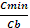 P 	– ilość punktów oferty badanej w kryterium cenaCmin. 	– cena najniższa spośród ważnych ofert Cb 	– cena oferty badanejZa najkorzystniejszą zostanie uznana oferta, która uzyska największą całkowitą liczbę punktów, obliczona z dokładnością do dwóch miejsc po przecinku.Rozdział XII. Informacje o formalnościach, jakie powinny zostać dopełnione po wyborze oferty w celu zawarcia umowy 
w sprawie zamówienia publicznego.Zamawiający powiadomi wybranego Wykonawcę o miejscu i terminie podpisania umowy.Wykonawca będzie zobowiązany do niezwłocznego podania Zamawiającemu danych, niezbędnych do sporządzenia umowy lub przekazania dokumentów, które okażą się konieczne do zawarcia umowy.Rozdział XIII. Wymagania dotyczące zabezpieczenia należytego wykonania umowy.Zamawiający nie wymaga od Wykonawcy, z którym zostanie podpisana umowa, wniesienia zabezpieczenia należytego wykonania umowy.Rozdział XIV. Informacje dotyczące umowy w sprawie zamówienia publicznego.Zawarcie umowy nastąpi wg treści projektowanych postanowień umowy w sprawie zamówienia publicznego, stanowiących Załączniki nr 8 do niniejszej SWZ.Postanowienia, ustalone w projektowanych postanowieniach umowy, nie podlegają negocjacjom.Przyjęcie niniejszych projektowanych postanowień umowy stanowi jeden z istotnych warunków przyjęcia oferty.Zamawiający dopuszcza zmiany postanowień, zawartej umowy, w stosunku do treści oferty, na podstawie której dokonano wyboru Wykonawcy. Warunki zmian zostały opisane przez Zamawiającego w projektowanych postanowieniach umowy wraz z załącznikami, stanowiących Załączniki nr 8 do SWZ.Rozdział XV. Pouczenie o środkach ochrony prawnej, przysługujących Wykonawcy w toku postępowania o udzielenie zamówienia publicznego.Wykonawcom, którzy mają lub mieli interes w uzyskaniu danego zamówienia oraz ponieśli lub mogą ponieść szkodę w wyniku naruszenia przez Zamawiającego przepisów ustawy, przysługują środki ochrony prawnej określone w dziale IX ustawy.Odwołanie przysługuje na:niezgodną z przepisami ustawy czynność zamawiającego, podjętą w postępowaniu o udzielenie zamówienia, w tym na projektowane postanowienie umowy;zaniechanie czynności w postępowaniu o udzielenie zamówienia, do której zamawiający był obowiązany na podstawie ustawy;Odwołanie zawiera  elementy wskazane w art. 516 ust. 1 ustawy w szczególności wskazanie czynności lub zaniechania czynności zamawiającego, której zarzuca się niezgodność z przepisami ustawy. Odwołanie wnosi się do Prezesa Krajowej Izby Odwoławczej. Pisma w postępowaniu odwoławczym wnosi się w formie pisemnej albo w formie elektronicznej albo w postaci elektronicznej, z tym że odwołanie i przystąpienie do postępowania odwoławczego, wniesione w postaci elektronicznej, wymagają opatrzenia podpisem zaufanym.Odwołujący przekazuje kopię odwołania Zamawiającemu przed upływem terminu do wniesienia odwołania w taki sposób, aby mógł on zapoznać się z jego treścią przed upływem tego terminu. Domniemywa się, że Zamawiający mógł zapoznać się z treścią odwołania przed upływem terminu do jego wniesienia, jeżeli przekazanie jego kopii nastąpiło przed upływem terminu do jego wniesienia przy użyciu środków komunikacji elektronicznej.Odwołanie wnosi się w terminie:5 (pięciu) dni od dnia przekazania informacji o czynności Zamawiającego, stanowiącej podstawę jego wniesienia – jeżeli zostały przesłane przy użyciu środków komunikacji elektronicznej, albo w terminie 10 (dziesięciu) dni – jeżeli zostały przekazane w inny sposób;5 (pięciu) dni od dnia zamieszczenia ogłoszenia w Biuletynie Zamówień Publicznych lub zamieszczenia dokumentów zamówienia na stronie internetowej – wobec treści ogłoszenia oraz  treści dokumentów zamówienia;5 (pięciu) dni od dnia, w którym powzięto lub przy zachowaniu należytej staranności można było powziąć wiadomość o okolicznościach stanowiących podstawę jego wniesienia – wobec czynności innych niż określone w pkt 6.1 i 6.2 powyżej.Załączniki do SWZ:Załącznik nr 1 do SWZ - Wzór Formularza Ofertowego.Załącznik nr 2 do SWZ - Wzór Oświadczenia własnego wykonawcy oraz dotyczącego przesłanek wykluczenia z postępowania.Załącznik nr 2A do SWZ - Wzór Oświadczenia o potwierdzeniu braku podstaw wykluczenia – art. 7 ustawy o szczególnychrozwiązaniach.Załącznik nr 3 do SWZ - Wzór Oświadczenia dotyczącego spełniania warunków udziału w postępowaniu.Załącznik nr 4 do SWZ - Wzór Oświadczenia o potwierdzeniu braku podstaw wykluczenia.Załącznik nr 5 do SWZ - Wzór Oświadczenia o przynależności lub braku przynależności do tej samej grupy kapitałowej.Załącznik nr 6 do SWZ - Oświadczenie o podziale obowiązków w trakcie realizacji zamówienia.Załącznik nr 7 do SWZ - Wzór Oświadczenia – Wykaz usług.Załącznik nr 8 do SWZ - projektowane postanowienia umowy w sprawie zamówienia publicznego, które zostaną wprowadzone do umowy w sprawie zamówienia publicznego. Załącznik nr 9 do SWZ - Protokół  z  wizyty referencyjnej.   Zatwierdzam SWZ wraz z załącznikami:		Warszawa, 4 czerwca 2024 r.  ……………………………………………….Załącznik nr 1 do SWZ  wzór Formularza OfertowegoFormularz OfertowyZP-1-TP/ORPEG/WWOPP/2024Ja(my) niżej podpisany(-i) ………………………………………………………………………………………………………………………………………………………. Działając w imieniu i na rzecz ……………………………………………………………………………………………………………………………………………………W odpowiedzi na ogłoszone postępowanie prowadzone w trybie podstawowym na „Zapewnienie noclegu, wyżywienia oraz wynajmu sal szkoleniowych dla Ośrodka Rozwoju Polskiej Edukacji za Granicą w Warszawie w trakcie spotkania podsumowującego”, zgodnie z wymaganiami określonymi w specyfikacji warunków zamówienia i projektowanych postanowieniach umowy wraz z załącznikami, oferuję(-emy) realizację przedmiotu zamówienia za cenę: wynajem hotelu:  ………………………………………………………………………………………………………………………………………………………………………………………(należy podać nazwę, dokładny adres)według poniższego kosztorysu ofertowego:*Dla celów oszacowania maksymalnej kwoty za realizacje przedmiotu zamówienia oraz możliwości porówna cen Zamawiający przyjmuje liczby i rodzaje pokoi zgodnie z poniższą tabelą. Szacunkowa liczba posiłków została przyjęta w oparciu o maksymalną przewidywaną liczbę uczestników. Liczba pokoi w podziale na poszczególne ich rodzaje (podział pod względem liczby miejsc sypialnych w pokoju) podana została szacunkowo dla maksymalnej liczby uczestników i może ulec zmianie zarówno pod względem liczby osób korzystających z noclegu jak i rodzajów pokoi. Zamawiający zapłaci Wykonawcy wyłącznie za faktycznie wykonane usługi zgodnie z liczbą uczestników biorących udział w Spotkaniu podsumowującym. Oświadczamy, że:zapoznaliśmy się z treścią SWZ (w tym z projektowanymi postanowieniami umowy) i nie wnosimy do niej zastrzeżeń oraz przyjmujemy warunki w niej zawarte.uważamy się za związanych niniejszą ofertą na do terminu określonego w SWZ.w przypadku przyznania nam zamówienia, zobowiązujemy się do zawarcia umowy w miejscu i terminie wskazanym przez Zamawiającego.podwykonawcom zamierzamy powierzyć wykonanie następującej(-ych) części zamówienia (należy podać zakres prac oraz nazwę Podwykonawcy jeśli jest już znany):…………………………………………………………………………………………………………………………………………………………………………………………………………………………………………………………………………………………………………………………………………………………………………………………………………………..** w przypadku niewypełnienia Zamawiający uzna, że Wykonawca nie zamierza powierzyć wykonania żadnej części zamówienia Podwykonawcom. UWAGA:Zamawiający przypomina, że powyższy punkt Formularza Ofertowego należy wypełnić w każdym przypadku, jeśli Wykonawca zamierza powierzyć podwykonawcom wykonanie części zamówienia.Zamawiający przypomina, że powyższy punkt Formularza Ofertowego należy wypełnić w każdym przypadku, jeśli Wykonawca zamierza powierzyć podwykonawcom wykonanie części zamówienia, a także mając na uwadze treść art. 118 ust. 2 ustawy cyt.: „W odniesieniu do warunków dotyczących wykształcenia, kwalifikacji zawodowych lub doświadczenia wykonawcy mogą polegać na zdolnościach podmiotów udostępniających zasoby, jeśli podmioty te wykonają roboty budowlane lub usługi, do realizacji których te zdolności są wymagane.” Udział podmiotu trzeciego w realizacji zamówienia w odniesieniu do warunków winien mieć charakter podwykonawstwa, w związku z czym wypełnieniu podlega pkt 8 Formularza Ofertowego.Wszelką korespondencję w sprawie niniejszego postępowania należy kierować na poniższy adres e-mail: …………………………………………………………………………………………………………
Dane kontaktowe: imię i nazwisko ………………………..…………, nr tel. …….………..…….., adres e-mail: ……………………………………………..Dokumenty wymienione od strony ……… do strony ……… stanowią tajemnicę przedsiębiorstwa i nie mogą być ujawnione pozostałym uczestnikom postępowania.UWAGA:Zamawiający przypomina, że stosownie do art. 18 ust. 3 ustawy Wykonawca winien nie później niż w terminie składania ofert wykazać, że zastrzeżone informacje stanowią tajemnicę przedsiębiorstwa. Wypełniliśmy obowiązki informacyjne przewidziane w art. 13 lub art. 14 RODO)* wobec osób fizycznych, od których dane osobowe bezpośrednio lub pośrednio pozyskałem w celu ubiegania się o udzielenie zamówienia publicznego w niniejszym postępowaniu.*** rozporządzenie Parlamentu Europejskiego i Rady (UE) 2016/679 z dnia 27 kwietnia 2016 r. w sprawie ochrony osób fizycznych w związku z przetwarzaniem danych osobowych i w sprawie swobodnego przepływu takich danych oraz uchylenia dyrektywy 95/46/WE (ogólne rozporządzenie o ochronie danych) (Dz. Urz. UE L 119 z 04.05.2016, str. 1 oraz Dz. Urz. UE L 127 z 23.05.2018, str. 2).** w przypadku, gdy Wykonawca nie przekazuje danych osobowych innych niż bezpośrednio jego dotyczących lub zachodzi wyłączenie stosowania obowiązku informacyjnego, stosownie do art. 13 ust. 4 lub art. 14 ust. 5 RODO treści oświadczenia Wykonawca nie ma obowiązku składać (w takim przypadku Wykonawca może usunąć treści oświadczenia np. przez jego wykreślenie, przekreślenie, itp.).Jednocześnie zgodnie z treścią art. 225 ust. 2 ustawy oświadczam, że wybór przedmiotowej oferty:*nie będzie prowadzić do powstania u Zamawiającego obowiązku podatkowego.będzie prowadzić do powstania u Zamawiającego obowiązku podatkowego zgodnie z przepisami o podatku od towarów i usług.-------------------------------------------------------------------------------------------------------------------------------------------------------------(należy wskazać: nazwę (rodzaj) towaru lub usługi, których dostawa lub świadczenie będą prowadziły do powstania obowiązku podatkowego, wartości towaru lub usługi objętego obowiązkiem podatkowym zamawiającego, bez kwoty podatku, stawkę podatku od towarów i usług, która zgodnie z wiedzą wykonawcy, będzie miała zastosowanie)*) Niepotrzebne skreślić. W przypadku nie skreślenia (nie wskazania) żadnej z ww. treści oświadczenia i niewypełnienia powyższego pola oznaczonego: „należy wskazać nazwę (rodzaj) towaru/usługi, których dostawa/świadczenie będzie prowadzić do jego powstania oraz ich wartość bez kwoty podatku od towarów i usług” – Zamawiający uzna, że wybór przedmiotowej oferty nie będzie prowadzić do powstania u Zamawiającego obowiązku podatkowego.Świadom odpowiedzialności karnej oświadczam, że załączone do oferty dokumenty opisują stan prawny i faktyczny, aktualny na dzień złożenia oferty (art. 297 k.k.).Załącznik nr 2 do SWZ – wzór OświadczeniaOświadczenie własne*Złożone w prowadzonym przez Ośrodek Rozwoju Polskiej Edukacji za Granicą postępowaniu o udzielenie zamówienia publicznego na „Zapewnienie noclegu, wyżywienia oraz wynajmu sal szkoleniowych dla Ośrodka Rozwoju Polskiej Edukacji za Granicą w Warszawie w trakcie spotkania podsumowującego”, pod nr ref.: 
ZP-1-TP/ORPEG/WWOPP/2024Wykonawca jest:Mikroprzedsiębiorstwem: tak/nie**Małym przedsiębiorstwem: tak/nie**Średnim przedsiębiorstwem: tak/nie**UWAGA:Zalecenie Komisji z dnia 6 maja 2003 r. dotyczące definicji mikroprzedsiębiorstw oraz małych i średnich przedsiębiorstw (Dz.U. L 124 z 20.5.2003, s. 36). Te informacje są wymagane wyłącznie do wypełnienia ogłoszenia o udzieleniu zamówienia (do celów statystycznych).Mikroprzedsiębiorstwo: przedsiębiorstwo, które zatrudnia mniej niż 10 osób i którego roczny obrót lub roczna suma bilansowa nie przekracza 2 milionów EUR.Małe przedsiębiorstwo: przedsiębiorstwo, które zatrudnia mniej niż 50 osób i którego roczny obrót lub roczna suma bilansowa nie przekracza 10 milionów EUR.Średnie przedsiębiorstwa: przedsiębiorstwa, które nie są mikroprzedsiębiorstwami ani małymi przedsiębiorstwami i które zatrudniają mniej niż 250 osób i których roczny obrót nie przekracza 50 milionów EUR lub roczna suma bilansowa nie przekracza 43 milionów EUR.**niepotrzebne skreślić.Oświadczenie Wykonawcy dotyczące przesłanek wykluczenia z postępowania na podstawie art. 125 ust. 1 ustawy z dnia 11 września 2019 r. – Prawo zamówień publicznych (dalej: „ustawa”)OŚWIADCZENIA DOTYCZĄCE WYKONAWCY:Oświadczam, że nie podlegam wykluczeniu z postępowania na podstawie art. 108 ust 1 pkt 1-6 ustawy.Oświadczam, że nie podlegam wykluczeniu z postępowania na podstawie art. 109 ust. 1 pkt 4 ustawy.Oświadczam, że zachodzą w stosunku do mnie podstawy wykluczenia z postępowania na podstawie art. …………. (wypełnić o ile dotyczy) ustawy (podać mającą zastosowanie podstawę wykluczenia spośród wymienionych w art. 108 ust. 1 pkt 1, 2, 5 i 6 lub art. 109 ust. 1 pkt 4) ustawy). Jednocześnie oświadczam, że w związku z ww. okolicznością, na podstawie art. 110 ust. 2 ustawy podjąłem następujące środki naprawcze: ……………………………………………… (wypełnić o ile dotyczy).OŚWIADCZENIE DOTYCZĄCE PODANYCH INFORMACJI:Oświadczam, że wszystkie informacje podane w powyższych oświadczeniach są aktualne i zgodne z prawdą oraz zostały przedstawione z pełną świadomością konsekwencji wprowadzenia zamawiającego w błąd przy przedstawianiu informacji.UWAGA:** Wykonawca, w przypadku polegania na zdolnościach lub sytuacji podmiotów udostępniających zasoby, przedstawia, wraz z oświadczeniem własnym, także oświadczenie podmiotu udostępniającego zasoby, potwierdzające brak podstaw wykluczenia tego podmiotuZałącznik nr 2A do SWZ – wzór Oświadczenia o potwierdzeniu braku podstaw wykluczenia – art. 7 ustawy o szczególnych rozwiązaniachNazwa Wykonawcy: …………………………………………………………Adres Wykonawcy: ………………………………………………………….Oświadczenie o braku podstaw wykluczenia – art. 7 ustawy o szczególnych rozwiązaniachZP-1-TP/ORPEG/WWOPP/2024Przystępując do udziału w postępowaniu o zamówienie publiczne na „Zapewnienie noclegu, wyżywienia oraz wynajmu sal szkoleniowych dla Ośrodka Rozwoju Polskiej Edukacji za Granicą w Warszawie w trakcie spotkania podsumowującego” oświadczam(-y), że na dzień złożenia niniejszego oświadczenia nie podlegam(-y) wykluczeniu na podstawie: art. 7 ust. 1 ustawy z dnia 13 kwietnia 2022 r. o szczególnych rozwiązaniach w zakresie przeciwdziałania wspieraniu agresji na Ukrainę oraz służących ochronie bezpieczeństwa narodowego (Dz.U. z 2022 r. poz. 835; dalej ustawa o szczególnych rozwiązaniach) tj.:nie jestem podmiotem wymienionym w wykazach określonych w rozporządzeniu 765/2006 i rozporządzeniu 269/2014 albo wpisanym na listę na podstawie decyzji w sprawie wpisu na listę rozstrzygającą o zastosowaniu środka, o którym mowa w art. 1 pkt 3 ustawy o szczególnych rozwiązaniach;jestem podmiotem:dla którego nie występuje beneficjent rzeczywisty.1którego beneficjentem rzeczywistym w rozumieniu ustawy z dnia 1 marca 2018 r. o przeciwdziałaniu praniu pieniędzy oraz finansowaniu terroryzmu (Dz. U. z 2022 r. poz. 593 i 655) jest:Imię i Nazwisko - ………………………………………….1ww. osoba jest/nie jest1 wymieniona w wykazach określonych w rozporządzeniu 765/2006 i rozporządzeniu 269/2014 albo wpisana na listę lub będąca takim beneficjentem rzeczywistym od dnia 24 lutego 2022 r., o ile została wpisana na listę na podstawie decyzji w sprawie wpisu na listę rozstrzygającej o zastosowaniu środka, o którym mowa w art. 1 pkt 3 ustawy o szczególnych rozwiązaniach.Imię i Nazwisko - ………………………………………….1ww. osoba jest/nie jest1 wymieniona w wykazach określonych w rozporządzeniu 765/2006 i rozporządzeniu 269/2014 albo wpisana na listę lub będąca takim beneficjentem rzeczywistym od dnia 24 lutego 2022 r., o ile została wpisana na listę na podstawie decyzji w sprawie wpisu na listę rozstrzygającej o zastosowaniu środka, o którym mowa w art. 1 pkt 3 ustawy o szczególnych rozwiązaniach.jestem podmiotem:dla którego nie występuje jednostka dominująca1.którego jednostką dominującą w rozumieniu art. 3 ust. 1 pkt 37 ustawy z dnia 29 września 1994 r. o rachunkowości (Dz. U. z 2021 r. poz. 217, 2105 i 2106) jest:Nazwa podmiotu ……………………………………………… adres ………………………………. 1ww. podmiot jest/nie jest1 wymieniony w wykazach określonych w rozporządzeniu 765/2006 i rozporządzeniu 269/2014 albo wpisany na listę lub będący taką jednostką dominującą od dnia 24 lutego 2022 r., o ile został wpisany na listę na podstawie decyzji w sprawie wpisu na listę rozstrzygającej o zastosowaniu środka, o którym mowa w art. 1 pkt 3 ustawy o szczególnych rozwiązaniach.Nazwa podmiotu ……………………………………………… adres ………………………………. 1ww. podmiot jest/nie jest1 wymieniony w wykazach określonych w rozporządzeniu 765/2006 i rozporządzeniu 269/2014 albo wpisany na listę lub będący taką jednostką dominującą od dnia 24 lutego 2022 r., o ile został wpisany na listę na podstawie decyzji w sprawie wpisu na listę rozstrzygającej o zastosowaniu środka, o którym mowa w art. 1 pkt 3 ustawy o szczególnych rozwiązaniach.W przypadku zmiany w trakcie realizacji umowy stanu faktycznego w zakresie objętym niniejszym oświadczeniem zobowiązuję się do niezwłocznego powiadomienia Zamawiającego o zakresie zmian.1 Niepotrzebne skreślić.Załącznik nr 3 do SWZ – wzór Oświadczenia dotyczącego spełniania warunków udziału w postępowaniuOświadczenie dotyczące spełniania warunków udziału w postępowaniu składane na podstawie art. 125 ust. 1 
z dnia 11 września 2019 r. – Prawo zamówień publicznych (dalej: „ustawa”)ZP-1-TP/ORPEG/WWOPP/2024Przystępując do udziału w postępowaniu o zamówienie publiczne na „Zapewnienie noclegu, wyżywienia oraz wynajmu sal szkoleniowych dla Ośrodka Rozwoju Polskiej Edukacji za Granicą w Warszawie w trakcie spotkania podsumowującego”, oświadczamy, że spełniamy warunki udziału w postępowaniu określone przez Zamawiającego w Rozdziale III SWZ. INFORMACJA W ZWIĄZKU Z POLEGANIEM NA ZASOBACH INNYCH PODMIOTÓW**: Oświadczam, że w celu wykazania spełniania warunków udziału w postępowaniu, określonych przez Zamawiającego w Rozdziale III pkt 1.2 SWZ, polegam na zasobach następującego/ych podmiotu/ów*: ……………………………………………………………………………………………….… (podać firmę i adres podmiotu), w następującym zakresie: ………………………………………………………………………………………………………………………………… (wskazać podmiot i określić odpowiedni zakres dla wskazanego podmiotu);……………………………………………………………………………..………………… (podać firmę i adres podmiotu), w następującym zakresie: ……………………………………………………………………………………………………………..……………… (wskazać podmiot i określić odpowiedni zakres dla wskazanego podmiotu).UWAGA:*Wymienić wszystkie inne podmioty i dla każdego odrębnie wymienić zasoby, które udostępnia on Wykonawcy.** Wykonawca, w przypadku polegania na zdolnościach lub sytuacji podmiotów udostępniających zasoby, przedstawia, wraz z oświadczeniem własnym, także oświadczenie podmiotu udostępniającego zasoby, potwierdzające spełnianie warunków udziału w postępowaniu w zakresie, w jakim wykonawca powołuje się na jego zasoby.Oświadczam, że powyższe informacje są aktualne i zgodne z prawdą oraz zostały przedstawione z pełną świadomością konsekwencji wprowadzenia zamawiającego w błąd przy przedstawianiu informacji.Załącznik nr 4 do SWZ wzór Oświadczenia o potwierdzeniu braku podstaw wykluczeniaNazwa Wykonawcy: ………………………………………………………….Adres Wykonawcy: ………………………………………………………….Oświadczenie o potwierdzeniu braku podstaw wykluczeniaZP-1-TP/ORPEG/WWOPP/2024Przystępując do udziału w postępowaniu o zamówienie publiczne na „Zapewnienie noclegu, wyżywienia oraz wynajmu sal szkoleniowych dla Ośrodka Rozwoju Polskiej Edukacji za Granicą w Warszawie w trakcie spotkania podsumowującego”, oświadczam(-y), że na dzień złożenia niniejszego oświadczenia aktualne pozostają informacje zawarte w oświadczeniu, o którym mowa w art. 125 ust. 1 ustawy tj. nie podlegam(-y) wykluczeniu na podstawie: art. 108 ust. 1 pkt 3 ustawy, art. 108 ust. 1 pkt 4 ustawy, dotyczących orzeczenia zakazu ubiegania się o zamówienie publiczne tytułem środka zapobiegawczego, art. 108 ust. 1 pkt 5 ustawy, dotyczących zawarcia z innymi wykonawcami porozumienia mającego na celu zakłócenie konkurencji, art. 108 ust. 1 pkt 6 ustawy.* UWAGA: niepotrzebne skreślićZałącznik nr 5 do SWZ wzór Oświadczenia o przynależności lub braku przynależności do tej samej grupy kapitałowejOświadczenie o przynależności lub braku przynależności do tej samej grupy kapitałowejZP-1-TP/ORPEG/WWOPP/2024Przystępując do udziału w postępowaniu o zamówienie publiczne na „Zapewnienie noclegu, wyżywienia oraz wynajmu sal szkoleniowych dla Ośrodka Rozwoju Polskiej Edukacji za Granicą w Warszawie w trakcie spotkania podsumowującego”Oświadczamy, że nie należymy do grupy kapitałowej w rozumieniu ustawy z dnia 16 lutego 2007 r. o ochronie konkurencji i konsumentów (tj.: Dz. U. z 2021 r., poz. 275 ze zm.) z żadnym z wykonawców, którzy złożyli odrębną ofertę** w przedmiotowym postępowaniu o udzielenie zamówienia publicznego*.Oświadczamy, że należymy do grupy kapitałowej w rozumieniu ustawy z dnia 16 lutego 2007 r. o ochronie konkurencji i konsumentów (tj.: Dz. U. z 2021 r., poz. 275 ze zm.) z następującymi Wykonawcami, którzy złożyli odrębną ofertę** w przedmiotowym postępowaniu o udzielenie zamówienia publicznego*:Jednocześnie na potwierdzenie, że nasza oferta* została przygotowana niezależnie od innego wykonawcy należącego do tej samej grupy kapitałowej składam następujące informacje i/lub dokumenty:………………………………………………………………………………………………………………………………………………………………………………………………………………………………………………………………………………………….……………………………………………………………………………………………………………………………………………………………………………………………………………………………………………………………………………………………………………………………………………………………………………………………………………………………………………………………………………………………………………………………………………………………………………………………………………………………………………………………………………………………………………………………………………………………………………………………………………………………………………………………………………………………………………………………UWAGA:* niepotrzebne skreślić Załącznik nr 6 do SWZ wzór Oświadczenia o braku podstaw wykluczeniaNazwa Wykonawcy: ………………………………………………………….Adres Wykonawcy: ………………………………………………………….Oświadczenie o podziale obowiązków  w trakcie realizacji zamówienia(dotyczy podmiotów wspólnie ubiegających się o udzielenie zamówienia)ZP-1-TP/ORPEG/WWOPP/2024Działając w imieniu Konsorcjum firm w składzie …………………………………………..przystępując do udziału w postępowaniu o zamówienie publiczne na „Zapewnienie noclegu, wyżywienia oraz wynajmu sal szkoleniowych dla Ośrodka Rozwoju Polskiej Edukacji za Granicą w Warszawie w trakcie spotkania podsumowującego” oświadczam(-y), że wyszczególnione poniżej dostawy/usługi zostaną zrealizowane  przez następujących członków Konsorcjum: Wykonawca ………………………………. (nazwa i adres) wykona następujące usługi/dostawy w ramach realizacji zamówienia:…………………………………………………………..…………………………………………………………...………………………………………………………..Wykonawca ………………………………. (nazwa i adres) wykona następujące usługi/dostawy w ramach realizacji zamówienia:…………………………………………………………..…………………………………………………………...………………………………………………………..Wykonawca ………………………………. (nazwa i adres) wykona następujące usługi/dostawy w ramach realizacji zamówienia:…………………………………………………………..…………………………………………………………...…….……………………………………………………..UWAGA:* niepotrzebne skreślić Załącznik nr  7 do SWZ wzór Oświadczenia – Wykaz usług
[warunek udziału w postępowaniu] Oświadczenie – Wykaz usług     ZP-1-TP/ORPEG/WWOPP/2024Przystępując do udziału w postępowaniu o zamówienie publiczne „Zapewnienie noclegu, wyżywienia oraz wynajmu sal szkoleniowych dla Ośrodka Rozwoju Polskiej Edukacji za Granicą w Warszawie w trakcie spotkania podsumowującego” składamy wykaz usług wykonanych (wykonywanych) w okresie ostatnich trzech lat przed upływem terminu składania ofert, a jeżeli okres prowadzenia działalności jest krótszy - w tym okresie, na potwierdzenie spełniania warunku udziału w postępowaniu, o którym mowa w Rozdziale III pkt 1.2.1 SWZ.**W przypadku, gdy wymagane prace są częścią większych zamówień dotyczących szerszego zakresu prac, należy bezwzględnie podać tylko budżet dotyczący prac wskazanych w warunku udziału w postępowaniu, o którym mowa w Rozdziale III pkt 1.21 SWZ i tylko te prace należy wymienić. Uwaga do kol.7:Do wykazu należy dołączyć dowody potwierdzające, że powyższe usługi zostały wykonane lub są wykonywane należycie, tj.:referencje bądź inne dokumenty wystawione przez podmiot, na rzecz którego usługi były wykonywane należycie,oświadczenie Wykonawcy - jeżeli z uzasadnionych przyczyn o obiektywnym charakterze Wykonawca nie jest w stanie uzyskać dokumentów, o którym mowa wyżej w pkt 1.1;Należy wpisać nazwę dowodu (dokumentu) potwierdzającego, że usługi zostały wykonane wykonywane należycie (podać numer strony w ofercie);Uwaga do kol.8:Zaznaczyć „TAK", tylko w przypadku gdy Wykonawca polega na zasobach innego podmiotu dla wykazania spełniania warunku udziału.Dla wykazania spełniania warunku udziału w postępowaniu, opisanego w Rozdziale III pkt 1.2.1. SWZ, Wykonawca może polegać, na zasadach określonych w art.118 ustawy. W tym celu Wykonawca składa dokumenty i oświadczenia zgodnie z zasadami określonymi w Rozdziale IV.4. SWZ.						Załącznik nr 8 do SWZ projektowane postanowienia umowy Załącznik nr 8 do SWZ projektowane postanowienia umowy UMOWA nr …………/2024/ORPEGw dniu …………….. czerwca 2024 roku w Warszawie pomiędzy: Skarbem Państwa – Ośrodkiem Rozwoju Polskiej Edukacji za Granicą z siedzibą Warszawie, przy ul. Wołoska 5, 02-675 Warszawa, NIP: 521-29-08-445, zwanym dalej „Zamawiającym”, reprezentowanym przez:…………………………………………………………………………………a  ………………………………………………………………….., zwanym dalej „Wykonawcą”. zwanymi dalej Stronami, a osobno Stronąw wyniku przeprowadzenia postępowania o udzielenie zamówienia publicznego na usługi społeczne przeprowadzonego w trybie podstawowym na podstawie art. 275  w związku z art. 359 pkt 2 ustawy z dnia 11 września 20219 r. Prawo zamówień publicznych (Dz. U. z 2023 r., poz. 1605 z późn. zm.) została zawarta umowa o następującej treści: § 1Przedmiotem umowy jest zapewnienie noclegu, wyżywienia oraz wynajmu sal szkoleniowych dla Ośrodka Rozwoju Polskiej Edukacji za Granicą w Warszawie w związku z organizacją kursu podsumowującego pracę nauczycieli kierowanych, w roku szkolnym 2023/2024, do pracy wśród Polonii i Polaków zamieszkałych za granicą (dalej: „Spotkanie podsumowujące”) w terminie od dnia 2 lipca 2024 r. do dnia 4 lipca 2024 r.Wykonawca zobowiązany jest wykonać umowę zgodnie z  opisem  przedmiotu umowy określonym w  załączniku nr 1 do umowy oraz zgodnie z ofertą Wykonawcy stanowiącą  załącznik nr 2 do umowy.Wykonawca zobowiązany jest wykonać przedmiot umowy w hotelu: ………………………………. . Wykonawca przed rozpoczęciem realizacji zamówienia może dokonać zmiany hotelu na inny spełniający wymagania Zamawiającego określone w załączniku nr 1 do niniejszej umowy. Zmiana hotelu wymaga pisemnej zgody Zamawiającego i nie wymaga aneksowania umowy. Termin realizacji umowy – 3 kolejne dni kalendarzowe w terminie od dnia 2 lipca 2024 r. do dnia 4 lipca 2024 r. lub w innym terminie wskazanym przez Zamawiającego i zaakceptowanym przez Wykonawcę, nie później jednak niż do dnia 31 sierpnia 2024 r.  W przypadku wskazania przez Zamawiającego terminu realizacji przedmiotu zamówienia innego niż od dnia 2 lipca 2024 r. do dnia 4 lipca 2024 r. Zamawiający zawiadomi Wykonawcę o planowanym terminie realizacji przedmiotu zamówienia na co najmniej 14 dni przed tym terminem. Wykonawca w terminie 2 dni roboczych, od dnia otrzymania zawiadomienia, o którym mowa w ust. 5 zaakceptuje planowany termin realizacji umowy lub poinformuje Zamawiającego o odmowie realizacji przedmiotu zamówienia w proponowanym przez Zamawiającego terminie. W przypadku odmowy realizacji przedmiotu zamówienia, o której mowa w ust. 6, Zamawiający w terminie do 3 dni roboczych wskaże kolejny termin realizacji przedmiotu zamówienia na co najmniej 10 dni przed tym terminem.W przypadku odmowy realizacji przedmiotu zamówienia w terminie, o którym mowa w ust. 7 Zamawiający ma prawo odstąpić od realizacji przedmiotu zamówienia w całości, a Wykonawcy nie będzie przysługiwać jakiekolwiek roszczenie z tego tytułu. § 2Wykonawca oświadcza, że posiada wszelkie kwalifikacje, uprawnienia, doświadczenie niezbędne do wykonania umowy oraz zobowiązuje się do jej wykonania z zachowaniem należytej staranności wymaganej w stosunkach tego rodzaju.W przypadku powierzenia przez Wykonawcę wykonania przedmiotu umowy osobom trzecim w całości lub w części, Wykonawca odpowiada za działania i zaniechania tych osób, jak za własne działania lub zaniechania. Wykonawca ponosi pełną odpowiedzialność, za jakość i terminowość prac, które wykonuje przy pomocy Podwykonawców.Wykonawca zobowiązuje się do zachowania w poufności wszystkich informacji uzyskanych przez niego w związku z zawarciem umowy. Wykonawca ponosi pełną odpowiedzialność za zachowanie w poufności ww. informacji przez podmioty, o których mowa w ust. 2. Wykonawca jest zobowiązany do udzielania Zamawiającemu, na jego żądanie, wszelkich wiadomości o przebiegu realizacji umowy przez Wykonawcę. Wykonawca jest zobowiązany niezwłocznie na piśmie, informować Zamawiającego o wszelkich okolicznościach, które mogą mieć wpływ na realizację postanowień Umowy, w szczególności o przewidywanym opóźnieniu jej wykonania, wraz z podaniem przyczyny. Wykonawca zobowiązuje się wykonać przedmiot niniejszej umowy z należytą starannością, według swojej najlepszej wiedzy i umiejętności, wykorzystując w tym celu wszystkie posiadane możliwości i doświadczenie oraz mając na względzie ochronę interesów Zamawiającego.Przy wykonywaniu umowy Wykonawca kieruje się zasadą równości, w szczególności dba o równe traktowanie wszystkich uczestników. Wykonawca zobowiązany będzie do zapewniania dostępności, zgodnie z ustawą z dnia 19 lipca 2019 r. 
o zapewnianiu dostępności osobom ze szczególnymi potrzebami. (Dz. U. z 2020 r., poz. 1062).Zapewnianie dostępności, określonej w ust. 10 oznacza obowiązek osiągnięcia stanu faktycznego, w którym osoba ze szczególnymi potrzebami może uczestniczyć na zasadzie równości z innymi uczestnikami spotkania. Wykonawca powinien zapewnić dostępność osobom ze szczególnymi potrzebami w ramach realizacji przedmiotu umowy w obszarze architektonicznym, cyfrowym, komunikacyjno- informacyjnym. W razie braku obiektywnych możliwości zapewniania dostępności, Wykonawca realizuje przewidywane formy dostępu alternatywnego, o których mowa w art. 7 ustawy z dnia 19 lipca 2019 r. o zapewnianiu dostępności osobom ze szczególnymi potrzebami (Dz.U. z 2022 r., poz. 2240). Poprzez dostęp alternatywny można rozumieć  w szczególności zmianę organizacji realizacji zadania, wsparcie innej osoby, wykorzystanie rozwiązań technologicznych. § 3Łączne maksymalne wynagrodzenie Wykonawcy z tytułu prawidłowego wykonania umowy wynosi netto ………………… zł (słownie: ………………………………………………) powiększone o należny podatek od towarów i usług (VAT), co daje kwotę brutto ……………….. zł (słownie: …………………………………….).Zamawiający zobowiązuje się do uiszczenia wynagrodzenia według cen jednostkowych określonych przez Wykonawcę w formularzu ofertowym, który stanowi załącznik nr 2 do umowy, po przeprowadzeniu Spotkania podsumowującego.Zamawiający zapłaci, Wykonawcy, wynagrodzenie za faktyczną liczbę osób uczestniczących w szkoleniu oraz za faktyczną liczbę i rodzaj usług zrealizowanych, zgodnie z wyceną przedstawioną w formularzu ofertowym stanowiącym załącznik nr 2 do umowy, z tym, że nie mniej niż zostało to wskazane w opisie przedmiotu zamówienia stanowiącym załącznik nr 1 do umowy.Szczegółową listę uczestników Zamawiający przekaże Wykonawcy nie później niż 6 dni przed rozpoczęciem Spotkania podsumowującego, chyba, że umowa zostanie zawarta po tym czasie,  wówczas nie później niż w dniu podpisania umowy.Podstawą zapłaty wynagrodzenia, o którym mowa w ust. 1, będzie prawidłowo wystawiona przez Wykonawcę i zaakceptowana przez Zamawiającego faktura VAT. Wykonawca jest uprawniony do wystawienia faktury VAT nie wcześniej niż po podpisaniu, bez zastrzeżeń przez przedstawicieli stron, protokołu sporządzonego przez Wykonawcę potwierdzającego prawidłowe wykonanie kursu. Zamawiający podpisze protokół nie później niż w terminie do 3 dni roboczych od dnia dostarczenia przez Wykonawcę podpisanego przez siebie protokołu wykonanej usługi, o ile nie będzie miał zastrzeżeń do przedstawionego dokumentu. W przypadku, gdy Zamawiający będzie miał zastrzeżenia do przedstawionego protokołu przedstawi je Wykonawcy w terminie do 3 dni roboczych od dnia otrzymania protokołu. Zastrzeżenia zostaną przekazane pisemnie, na adres e-mail: ………………………………………... Protokół, o którym mowa w ust. 5 musi zawierać, co najmniej:oznaczenie stron,przedmiot zamówienia z wyszczególnieniem oddzielnie każdego rodzaju pozycji oraz ich liczby,termin realizacji zamówienia,potwierdzenie wykonania zamówienia bez zastrzeżeń,Zapłata należnego Wykonawcy wynagrodzenia nastąpi w terminie do 21 dni od dnia otrzymania prawidłowo wystawionej faktury VAT przez Zamawiającego. Zapłata wskazanego wyżej wynagrodzenia na rzecz Wykonawcy nastąpi przelewem na rachunek bankowy Wykonawcy wskazany na fakturze VAT. Wykonawca oświadcza, że wskazany w na fakturze VAT rachunek bankowy jest rachunkiem rozliczeniowym służącym wyłącznie dla celów rozliczeń z tytułu prowadzonej przez niego działalności gospodarczej.Przez dzień zapłaty rozumie się dzień obciążenia rachunku bankowego Zamawiającego. W razie stwierdzenia uchybień podczas realizacji usługi, natychmiast po jego zakończeniu (tego samego dnia) przedstawiciel Zamawiającego i przedstawiciel Wykonawcy, obecni na miejscu realizacji zadania, sporządzają i podpisują notatkę opisującą uchybienia. Notatka będzie następnie podstawą obciążenia Wykonawcy karami umownymi, o których mowa w § 5 umowy. Zamawiający zastrzega, że w trakcie realizacji przedmiotu umowy nie będzie ponosił kosztów za jakiekolwiek usługi dodatkowe na rzecz uczestników Spotkania podsumowującego (ponad zakres zamówienia określony w załączniku nr 1 do niniejszej umowy, np. dodatkowe usługi gastronomiczne i inne), które Wykonawca lub jego podwykonawcy będą świadczyć na rzecz uczestników, oraz nie ponosi odpowiedzialności za szkody wyrządzone Wykonawcy lub jego podwykonawcom przez uczestników Spotkania podsumowującego. Ewentualne koszty dodatkowe oraz odpowiedzialność za szkody ponoszą uczestnicy. Zamawiający powiadomi uczestników o konieczności regulowania gotówką lub kartą zobowiązań za dodatkowo zamówione usługi. Wykonawcy nie przysługuje żadne inne roszczenie o dodatkowe wynagrodzenie, nieprzewidziane w umowie, ani roszczenie o zwrot kosztów poniesionych w związku z wykonaniem umowy.Odpowiedzialność cywilnoprawną wobec Wykonawcy za powstałe szkody majątkowe ponoszą uczestnicy Spotkania podsumowującego. § 4Poza przypadkami przewidzianymi w obowiązujących przepisach prawa, Zamawiający może odstąpić od umowy w całości albo w niewykonanej części bez wyznaczania terminu dodatkowego w szczególności 
z podanych niżej przyczyn.Zamawiający zastrzega sobie prawo odstąpienia od umowy w każdym czasie, w przypadku nieprzystąpienia przez Wykonawcę do realizacji przedmiotu umowy lub zaprzestania przez Wykonawcę wykonywania obowiązków określonych w umowie bądź też powzięcia przez Zamawiającego uzasadnionych przesłanek 
o postępowaniu Wykonawcy mogącym narazić Zamawiającego na straty. Odstąpienie od umowy może nastąpić w terminie do 21 dni od powzięcia przez Zamawiającego wiedzy o wystąpieniu którejkolwiek z przyczyn. Zamawiający uprawniony będzie do wypowiedzenia umowy, w szczególności po dwukrotnym stwierdzeniu nienależytego wykonania umowy, np., brudno w hotelu, nocleg w hotelu niespełniającym wymogów wskazanych w załączniku nr 1 do umowy. Zamawiający ma prawo wypowiedzieć umowę w terminie 7 dni, od dnia dowiedzenia się o zaistnieniu przyczyny do wypowiedzenia, po uprzednim wezwaniu do zaniechania naruszeń i upływie wyznaczonego odpowiedniego terminu usunięcia naruszeń. Zamawiający zastrzega sobie prawo do odstąpienia od umowy w przypadku wprowadzenia na terenie RP:obostrzeń wprowadzonych z powodu zagrożenia zakażeniem wirusami,obostrzeń wprowadzonych z powodu zagrożenia bezpieczeństwa militarnego,uniemożliwiających realizację zamówienia przez Wykonawcę na zasadach określonych w niniejszej umowie w terminie określonym w § 1 ust. 1 niniejszej umowy lub do zmiany terminu realizacji umowy na zasadach określonych w § 1 ust. 8. W okolicznościach wskazanych w niniejszym paragrafie, Zamawiający zastrzega sobie prawo do zapłaty Wykonawcy wynagrodzenia jedynie za prawidłowo zrealizowaną część umowy.Odstąpienie od umowy i rozwiązanie umowy wymaga formy pisemnej pod rygorem nieważności. Zamawiający przewiduje możliwość dokonania zmian postanowień umowy w stosunku do treści oferty, na podstawie, której dokonano wyboru Wykonawcy, tj. w zakresie zmiany terminu realizacji umowy zgłoszonej przez Zamawiającego. Zmiana terminu wymaga przekazania Wykonawcy stosownej informacji w formie pisemnej, w terminie nie dłuższym niż 7 dni od powzięcia wiadomości o podstawie do dokonania zmiany oraz zaakceptowania tej zmiany przez Wykonawcę. § 5Strony ustanawiają odpowiedzialność za niewykonanie lub nienależyte wykonanie zobowiązań umownych, w formie kar umownych, w przypadkach i wysokościach określonych poniżej.Za niewykonanie lub nienależyte wykonanie przedmiotu umowy Zamawiający ma prawo naliczyć Wykonawcy karę umowną w wysokości 3 % wynagrodzenia brutto, o którym mowa w § 3 ust. 1 umowy za każdy przypadek naruszenia umowy z osobna. Z tytułu odstąpienia, rozwiązania, wypowiedzenia umowy, z przyczyn leżących po stronie Wykonawcy, Zamawiający ma prawo naliczyć Wykonawcy karę umowną w wysokości 20 % wynagrodzenia brutto, o którym mowa w § 3 ust. 1 umowy. Zamawiający ma prawo do żądania od Wykonawcy odszkodowania przewyższającego wysokość zastrzeżonej kary umownej na zasadach ogólnych w przypadku, gdy wielkość szkody przekracza wysokość zastrzeżonej kary umownej. Kary umowne podlegają sumowaniu. Strony ustalają, że maksymalna wartość kar umownych nie może przekroczyć 30 % łącznego wynagrodzenia umownego brutto, określonego w § 3 ust. 1 umowy.Strony nie odpowiadają za niewykonanie lub nienależyte wykonanie umowy, będące następstwem działania siły wyższej. Dla celów niniejszej umowy określa się, iż siłą wyższą jest zdarzenie nadzwyczajne, zewnętrzne i niemożliwe do zapobieżenia i przewidzenia.Wykonawca wyraża zgodę na potrącenie przez Zamawiającego kar umownych bez wezwania z przysługującego Wykonawcy wynagrodzenia, a w przypadku braku możliwości potrącenia Wykonawca zapłaci należność na konto Zamawiającego w terminie 14 dni od daty doręczenia pisemnego wezwania. W przypadku naliczenia przez Zamawiającego kar umownych, Wykonawca nie może pomniejszyć należnego mu wynagrodzenia na wystawionej fakturze o kwotę naliczonych kar umownych.§ 6Osobami odpowiedzialnymi za prawidłową realizację niniejszej umowy są: po stronie Zamawiającego:  ………………………….. tel. ……………………………… e-mail ……………………po stronie Wykonawcy: ………………………………… tel. ……………………………… e-mail ……………………Wszelkie powiadomienia i informacje, które Strony są zobowiązane sobie przekazywać w związku z zawarciem umowy, wymagają formy pisemnej. Strony zobowiązują się do doręczania informacji, o których mowa w § 6 ust. 2 umowy, na adres e-mail wskazany w § 6 ust. 1 umowy oraz za pomocą poczty tradycyjnej na adresy: w przypadku ww. korespondencji pochodzącej od Wykonawcy adresem właściwym dla doręczeń Zamawiającego jest adres: ul.  Wołoskiej 5, 02-675 Warszawa, w przypadku ww. korespondencji pochodzącej od Zamawiającego adresem właściwym dla doręczeń Wykonawcy jest adres: ………………………………………………………Zmiana osób wyznaczonych do bezpośrednich kontaktów i nadzoru nad prawidłowym wykonywaniem umowy nie stanowi zmiany umowy i nie wymaga zawarcia aneksu. Strony zobowiązują się do wzajemnego powiadamiania o każdej zmianie osób, o których mowa w § 6 ust. 1 i adresu, o którym mowa w § 6 ust. 3. W razie zaniedbania tego obowiązku korespondencję wysłaną pod dotychczasowy adres uważa się za skutecznie doręczoną.§ 7Wykonawca oraz osoby uczestniczące w realizacji umowy zobowiązani są do zachowania w tajemnicy informacji stanowiących tajemnicę przedsiębiorstwa Zamawiającego, wykorzystywania ich wyłącznie w celu związanym z realizacją umowy. Ich udostępnienie osobom trzecim wymaga zgody Zamawiającego.Strony uznają, że wszelkie informacje dotyczące działalności każdej z nich (w tym fakt zawarcia umowy i jej warunki), które nie są publicznie znane w sposób inny niż w wyniku naruszenia umowy, mają charakter poufny i stanowią tajemnicę przedsiębiorstwa. Strony ustalają, że zachowują poufny charakter wszystkich uzyskanych przy realizacji umowy danych i bez wcześniejszej pisemnej zgody kontrahenta nie będą ujawniać ani wykorzystywać do celów innych niż właściwe wykonanie umowy, żadnych informacji, które znajdą się w ich posiadaniu, a będą dotyczyły w szczególności: cen, stawek, sytuacji finansowej i wyniku ekonomicznego, odbiorców i firm z nimi współpracujących.§ 8Wykonawca oświadcza, że zapoznał się z przepisami Rozporządzenia Parlamentu Europejskiego i Rady (UE) 2016/679 z dnia 27 kwietnia 2016 r. w sprawie ochrony osób fizycznych w związku z przetwarzaniem danych osobowych i w sprawie swobodnego przepływu takich danych oraz uchylenia dyrektywy 95/46/WE (ogólne rozporządzenie o ochronie danych, Dz. Urz. UE L 119 z 04.05.2016 r., dalej: RODO) oraz wydanymi na jego podstawie krajowymi przepisami z zakresu ochrony danych osobowych które chronią prawa osób, których dane dotyczą i zobowiązuje się do ich przestrzegania. Zamawiający jako Administrator Danych Osobowych  przekazuje Wykonawcy dane osobowe, tj. imiona i nazwiska uczestników kursu oraz imiona i nazwiska pracowników wyznaczonych do kontaktów do przetwarzania, na zasadach i w celu określonym w niniejszej Umowie niezbędne  do realizacji umowy a Wykonawca przekazuje dane osób do kontaktów i każde z nich w tym zakresie jest Administratorem tych danych oddających drugiej stronie (Podmiotowi przetwarzającemu) dane do przetwarzania na zasadach określonych niżej. Każda strona przekazująca dane osobowe pracowników i dane osób niezbędne do realizacji umowy oświadcza, że jest administratorem tych danych osobowych i powierza drugiej stronie jako podmiotowi przetwarzającemu, dane osobowe do przetwarzania, na zasadach i w celu określonym w Umowie. Podmiot przetwarzający zobowiązuje się przetwarzać powierzone mu dane osobowe zgodnie z Umową, RODO oraz z innymi przepisami prawa powszechnie obowiązującego, które chronią prawa osób, których dane dotyczą. Wykonawca zobowiązuje się przy przetwarzaniu danych osobowych podczas realizacji niniejszej Umowy do ich zabezpieczenia poprzez stosowanie odpowiednich środków technicznych i organizacyjnych, zapewniających adekwatny stopień bezpieczeństwa, odpowiadający ryzyku związanemu z przetwarzaniem danych osobowych, o którym mowa w art. 32 RODO oraz wydanych na jego podstawie krajowych przepisów z zakresu ochrony danych osobowych.Powierzone przez Zamawiającego osobowe będą przetwarzane wyłącznie przy realizacji niniejszej Umowy w zakresie kontaktu oraz wykonywania usług i obowiązków określonych niniejszą Umową. Wykonawca  po zakończeniu świadczenia usług związanych z przetwarzaniem (czyli po zakończeniu niniejszej umowy) usuwa wszelkie dane osobowe oraz usuwa wszelkie ich istniejące kopie, w terminie 14 dni, chyba że  przepisy powszechnie obowiązującego prawa nakazują przechowywanie danych osobowych.  Po wykonaniu zobowiązania, o którym mowa w zdaniu poprzedzającym Wykonawca powiadomi Zamawiającego pisemne o fakcie usunięcia danych. Wykonawca  zobowiązuje się do nadania upoważnień do przetwarzania danych osobowych wszystkim osobom, które będą przetwarzały powierzone dane w celu realizacji umowy.Wykonawca  zobowiązuje się zapewnić zachowanie w tajemnicy przetwarzanych danych przez osoby, które upoważnia do przetwarzania danych osobowych w celu realizacji Umowy, zarówno w trakcie zatrudnienia ich u Wykonawcy , jak i po jego ustaniu. Zamawiający  ma prawo kontroli, czy środki zastosowane Wykonawcę  przy przetwarzaniu i zabezpieczeniu powierzonych danych osobowych spełniają postanowienia Umowy. Wykonawca na pisemne żądanie Administratora Danych Osobowych, umożliwi Zamawiającemu przeprowadzenie kontroli procesu przetwarzania i ochrony danych osobowych. Wykonawca zobowiązuje się, pod rygorem niezwłocznego rozwiązania Umowy, do usunięcia uchybień stwierdzonych podczas kontroli w terminie wskazanym przez Zamawiającego. Wykonawca  udostępnia Zamawiającemu  wszelkie informacje niezbędne do wykazania spełnienia obowiązków określonych w przepisach prawa. Wykonawca może powierzyć dane osobowe objęte Umową do dalszego przetwarzania podwykonawcom jedynie w celu wykonania Umowy po uzyskaniu uprzedniej pisemnej zgody Zamawiającego. Wykonawca za działania i zaniechania podmiotów trzecich, którym powierzył dalsze przetwarzanie danych osobowych odpowiada jak za własne. Podwykonawca, winien spełniać te same wymogi i obowiązki, jakie zostały nałożone na Wykonawcę w niniejszej Umowie, w szczególności w zakresie gwarancji ochrony powierzonych danych osobowych.Wykonawca ponosi odpowiedzialność za przetwarzanie danych osobowych niezgodnie z treścią Umowy, RODO lub wydanymi na jego podstawie krajowymi przepisami z zakresu ochrony danych osobowych, a w szczególności za udostępnienie powierzonych do przetwarzania danych osobowych osobom nieupoważnionym. Zamawiający zobowiązuje Wykonawcę do natychmiastowego, tj. bez zbędnej zwłoki, nie później jednak niż 
w ciągu 24 godzin, powiadomienia Zamawiającego o próbie lub fakcie naruszenia poufności danych osobowych przetwarzanych w wyniku realizacji Umowy. Zawiadomienie to powinno być dokonane w formie e-mail na adres iod@orpeg.pl .W przypadku stwierdzenia omijania przez Wykonawcę przepisów dotyczących bezpieczeństwa i ochrony danych osobowych, umowa zostanie rozwiązana w trybie natychmiastowym.W przypadku naruszenia przez Wykonawcę przepisów ww. aktów prawnych w zakresie przetwarzania danych osobowych, w następstwie, czego Zamawiający – jako administrator danych osobowych zostanie zobowiązany na podstawie prawomocnego orzeczenia sądu do wypłaty odszkodowania lub zostanie ukarany na podstawie przepisów Ustawy o ochronie danych osobowych karą grzywny, Wykonawca zobowiązuje się pokryć w całości poniesione z tego tytułu przez Zamawiającego szkody.Wraz z zawarciem niniejszej umowy Wykonawca upoważnia Zamawiającego do przetwarzania podanych  danych osobowych w szczególności w zakresie udostępniania tych danych na potrzeby sprawozdawczości finansowej, monitoringu, kontroli i ewaluacji. § 9Wszelkie zmiany niniejszej umowy wymagają zachowania formy pisemnej pod rygorem nieważności. Poza innymi przypadkami wymienionymi w umowie Strony zastrzegają sobie możliwość dokonania zmiany postanowień umowy w stosunku do treści oferty, na podstawie której dokonano wyboru Wykonawcy  w przypadku zajścia okoliczności, na które Strony nie miały wpływu, w tym tzw. „siły wyższej”, a skutkujących – bezpośrednio lub pośrednio – znacznym utrudnieniem lub uniemożliwieniem spełnienia świadczeń Stron w sposób określony przy podpisaniu umowy, o ile wyżej wymienione okoliczności mają charakter obiektywny. Przez siłę wyższą rozumie się zdarzenie, którego przyczyny leżą poza kontrolą danej Strony, są nagłe i zewnętrzne, w tym między innymi takie przyczyny jak: wojna, embargo, akty normatywne lub decyzje administracji państwowej, zdarzenia losowe, powódź, pożar, strajki, epidemie lub pandemie chorób. Wystąpienie siły wyższej rozpatrywane będzie tak w skali kraju, jak w skali poszczególnych jednostek administracyjnych kraju, na których wystąpiły opisane wyżej zjawiska. Strony umowy zobowiązują się do wzajemnego powiadamiania o zaistnieniu siły wyższej i dokonania stosownych ustaleń celem wyeliminowania możliwych skutków działania siły wyższej. Powiadomienia, o którym mowa należy dokonać pisemnie lub w inny dostępny sposób, niezwłocznie po fakcie wystąpienia siły wyższej. Do powiadomienia należy dołączyć dowody na poparcie zaistnienia siły wyższej. Nie można powoływać się na siłę wyższą w przypadku braku zawiadomienia zarówno o zaistnieniu jak i o ustaniu okoliczności siły wyższej, jak również nie przedstawienia dowodów, o których mowa powyżej. § 10W sprawach nieuregulowanych postanowieniami niniejszej umowy będą miały zastosowanie odpowiednie przepisy ustawy z dnia 23 kwietnia 1964 roku Kodeks cywilny oraz ustawy z dnia 11 września 2019 roku Prawo zamówień publicznych. Strony umowy zgodnie ustalają, że Wykonawca bez zgody Zamawiającego wyrażonej w formie pisemnej pod rygorem nieważności nie może dokonać na rzecz osoby trzeciej cesji wierzytelności pieniężnej – wynagrodzenia umownego wynikającej z niniejszej umowy.Sporne sprawy rozstrzygane będą przez sąd powszechny właściwy miejscowo dla siedziby Zamawiającego. Umowę sporządzono w trzech jednobrzmiących egzemplarzach, z których dwa otrzymuje Zamawiający, a jeden Wykonawca. Załączniki do umowy stanowią integralną cześć umowy. Załączniki do umowy:Załącznik nr 1 – Opis przedmiotu umowy/zamówienia.Załącznik nr 2 – Formularz ofertowy Wykonawcy.ZAMAWIAJĄCY           								WYKONAWCA	Załącznik nr 1 do umowy nr …/2024/ORPEG z dnia …..…………… 2024 r.OPIS PRZEDMIOTU UMOWY/ZAMÓWIENIAPrzedmiotem zamówienia jest zapewnienie noclegu, wyżywienia oraz wynajmu sal szkoleniowych dla Ośrodka Rozwoju Polskiej Edukacji za Granicą w Warszawie w związku z organizacją kursu podsumowującego pracę nauczycieli kierowanych, w roku szkolnym 2023/2024, do pracy wśród Polonii i Polaków zamieszkałych za granicą (dalej: „Spotkanie podsumowujące”) w terminie od dnia 2 lipca 2024 r. do dnia  4 lipca 2024 r. I. Lokalizacja, termin i miejsce realizacji usługi.Lokalizacja:Hotel musi  znajdować się w granicach administracyjnych miasta stołecznego Warszawy, posiadać dogodne połączenie komunikacją miejską z co najmniej jednym dworcem PKP: Warszawa-Centralna i Dworzec PKP Warszawa-Wschodnia (Kijowska) i Dworzec PKP Warszawa-Zachodnia. Czas przejazdu z najbliżej usytuowanego dworca PKP do obiektu Wykonawcy nie może przekroczyć 60 minut. Odległość będzie mierzona za pomocą narzędzia znajdującego się na stronie https://www.google.pl/maps/preview Przez dobrze skomunikowany Zamawiający rozumie, że przystanki komunikacji publicznej dla wsiadających i wysiadających linii łączących obiekt z danym dworcem PKP będą znajdowały się w odległości nie większej niż 700 m w linii prostej od danego dworca PKP i obiektu. Zmawiający dopuszcza przejazd na wskazanych trasach z maksymalnie jedną przesiadką, przy czym odległość pomiędzy przystankami przesiadkowymi nie może być większa niż 300 m w linii prostej. Odległość będzie mierzona za pomocą narzędzia znajdującego się na stronie https://www.google.pl/maps/previewObiekt nie może się znajdować w bezpośrednim sąsiedztwie obiektów emitujących nadmierny hałas, nieprzyjemne zapachy, itp.Ze względu na harmonogram Spotkania podsumowującego hotel musi posiadać i  udostępnić  miejsce na potrzeby podjechania autokaru (autokarów) oraz ich postoju w oczekiwaniu na zebranie się wszystkich uczestników Spotkania podsumowującego. Termin i miejsce realizacji usługi: Spotkanie podsumowujące odbędzie się w terminie 2 – 4 lipca 2024 r. Miejsce Spotkania podsumowującego – Warszawa.II. Ogólny zakres zadań.1.  W ramach Spotkania podsumowującego, Wykonawca zapewnia dla uczestników, odpowiednio:jedną salę szkoleniową dla min. 120 osób, o pow. co najmniej 200 m2,jedną salę szkoleniową dla min. 60 osób, o pow. co najmniej 60 m2,zamykane pomieszczenie usytuowane obok sal szkoleniowych (dla min. 3 osób, o pow. co najmniej 10 m2), w którym Zamawiający będzie mógł przechować bezpiecznie materiały szkoleniowe i sprzęt przed rozpoczęciem, po zakończeniu lub pomiędzy zajęciami/blokami Spotkania podsumowującego oraz będzie mógł wykorzystać tę salę na indywidualne rozmowy z uczestnikami Spotkania podsumowującego,świadczy usługi zakwaterowania dla uczestników Spotkania podsumowującego w pokojach jednoosobowych lub dwuosobowych do pojedynczego wykorzystania oraz pokojach dwuosobowych lub co najmniej dwuosobowych do dwuosobowego wykorzystania.zapewnia wyżywienie dla uczestników Spotkania podsumowującego (śniadanie, obiad, kolacja, serwis kawowy) z możliwością płynnego regulowania godziny przygotowania posiłków w zależności od potrzeb Zamawiającego. Zamawiający podaje orientacyjną liczbę uczestników Spotkania podsumowującego i zastrzega możliwość zmiany liczby tych osób. Zamawiający dopuszcza zmianę liczby wszystkich osób (w tym uczestnicy i zaproszeni goście) Spotkania podsumowującego, która może wynieść – minimum 85 osób, a maksymalnie – 125 osób.Liczba uczestników Spotkania podsumowującego korzystających z noclegu, to minimum –  80 osób, a maksymalnie – 120 osób. Liczby wskazane w formularzu ofertowym (załącznik nr 2.) to liczby maksymalne. Ostateczna liczba może być niższa ale nie niższa niż liczby wskazane w pkt 2.1. i 2.2.Zmiana liczby uczestników Spotkania podsumowującego nie stanowi zmian w przedmiocie Zamówienia.Zamawiający zapłaci jedynie za faktycznie wykonaną usługę. Zamawiający podaje liczbę i rodzaje posiłków oraz sal szkoleniowych, przekazanych w opisie przedmiotu zamówienia, zgodnie ze wstępną agendą Spotkania podsumowującego. (UWAGA!!! W toku przygotowań wstępna agenda Spotkania podsumowującego może ulec zmianom w zakresie maksymalnej i minimalnej liczby posiłków, pokoi noclegowych i sal szkoleniowych podanych w opisie przedmiotu zamówienia).Zamawiający przekaże faktyczną liczbę uczestników i ostateczną agendę na adres e-mailowy wskazany przez Wykonawcę, nie później niż 6 dni przed rozpoczęciem Spotkania podsumowującego, chyba, że umowa zostanie zawarta po tym czasie,  wówczas nie później niż w dniu podpisania umowy.Pokoje hotelowe, restauracja i sala szkoleniowa muszą znajdować się w obrębie jednego obiektu budowlanego.Zamawiający wskaże maksymalnie 2 osoby uprawnione do koordynowania i weryfikacji realizacji przedmiotu zamówienia. Osoby te będą uprawnione do wszystkich uzgodnień z Wykonawcą.  Wykonawca wskaże maksymalnie 2 osoby odpowiedzialne z jego strony za realizacje przedmiotu zamówienia, które będą uprawnione do bieżących uzgodnień z przedstawicielami Zamawiającego.  Osoba/osoby wskazane przez Wykonawcę muszą być dostępne dla Zamawiającego przez cały okres trwania Spotkania podsumowującego i muszą reagować na uwagi Zamawiającego, bez zbędnej zwłoki, przy czym w czasie nie dłuższym niż 30 min. Wykonawca przekaże drogą mailową, na adres osoby/osób wskazanych w umowie jako odpowiedzialnych ze strony Zamawiającego za realizację przedmiotu zamówienia,  Zamawiającemu nr telefonu do osób wskazanych ze strony Wykonawcy jako osoby odpowiedzialne za realizację przedmiotu zamówienia. Osoby te będą zobowiązane do odbierania telefonu lub oddzwaniania do Zamawiającego w czasie nie dłuższym niż 15 min. Osoby wskazane przez Wykonawcę mogą być pracownikami Wykonawcy lub hotelu jednakże odpowiedzialność za niewłaściwe wykonanie umowy spoczywać będzie na Wykonawcy. Wykonawca wskaże także adres e-mail, na który Zamawiający będzie mógł na bieżąco wysyłać informacje o niewłaściwym wykonaniu umowy i/lub braku reakcji na zgłaszane uwagi.W obiekcie, w którym zostaną zakwaterowani uczestnicy Spotkania podsumowującego muszą zostać spełnione wszystkie wytyczne Głównego Inspektora Sanitarnego oraz organów władzy państwowej i samorządowej, a także przepisy prawa powszechnego obowiązujące na danym terenie w czasie trwania Spotkania podsumowującego.  Wytyczne muszą być także spełniane w odniesieniu do każdego elementu stanowiącego przedmiot zamówienia.W pokojach noclegowych, salach szkoleniowych oraz pomieszczeniu, w którym będą spożywane posiłki jest klimatyzacja, która:spełnia aktualne Normy Polskie,posiada aktualny przegląd nie starszy niż 6 miesięcy, jest po serwisie czyszczenia,będzie z możliwością regulacji temperatury przez Zamawiającego i uczestników Kursu lub bezzwłocznie na zlecenie Zamawiającego.Zamawiający zastrzega, że w trakcie realizacji przedmiotu umowy nie będzie ponosił kosztów za jakiekolwiek usługi dodatkowe na rzecz uczestników Spotkania (ponad zakres zamówienia określony w umowie dodatkowe usługi gastronomiczne i inne, które Wykonawca lub jego podwykonawcy będą świadczyć na rzecz uczestników, oraz nie ponosi odpowiedzialności za szkody wyrządzone Wykonawcy lub jego podwykonawcom przez uczestników Spotkania podsumowującego. Ewentualne koszty dodatkowe oraz odpowiedzialność za szkody ponoszą uczestnicy. Zamawiający powiadomi uczestników o konieczności regulowania gotówką lub kartą zobowiązań za dodatkowo zamówione usługi. Odpowiedzialność cywilnoprawną wobec Wykonawcy za powstałe szkody majątkowe ponoszą uczestnicy Spotkania. Wykonawca zapewni oznakowanie ułatwiające przemieszczanie się uczestnikom Spotkania podsumowującego do pomieszczeń przeznaczonych dla Zamawiającego w tym do części gastronomicznej, sal szkoleniowych.III. Usługa hotelowa wraz z wyżywieniem (śniadanie, obiad, kolacja, przerwa kawowa).1. Ogólne informacje dotyczące hotelu:Wykonawca zapewni hotel o standardzie, co najmniej 3 gwiazdek, w rozumieniu przepisów  Rozporządzenia Ministra Gospodarki i Pracy z dnia 19 sierpnia 2004 r. w sprawie obiektów hotelarskich i innych obiektów, w których są świadczone usługi hotelarskie (Dz. U. z 2017 r.,  poz. 2166).Ze względu na fakt, iż uczestnicy Spotkania podsumowującego przejeżdżają z różnych krajów, a co za tym idzie o różnych godzinach, w każdym przypadku, gdy uczestnicy przyjadą przed godziną, o której rozpoczyna się doba hotelowa Wykonawca zapewni pomieszczenie do bezpiecznego przechowania bagażu, bezpłatną szatnię, oraz miejsca siedzące, w ciepłym pomieszczeniu / holu /, gdzie uczestnicy będą mogli poczekać na możliwość zakwaterowania.Ze względu na fakt, iż uczestnicy Spotkania podsumowującego wyjeżdżać będą o różnych godzinach, w każdym przypadku, gdy uczestnicy będą wyjeżdżać po godzinie, w której w obiekcie, w którym uczestnicy będą zakwaterowani kończy się doba hotelowa Wykonawca zapewni pomieszczenie do bezpiecznego przechowania bagażu, bezpłatną szatnię, oraz miejsca siedzące, w ciepłym pomieszczeniu / holu /, gdzie uczestnicy będą mogli poczekać po wykwaterowaniu.Wykonawca zapewni, w miarę potrzeby Zamawiającego, możliwość kserowania lub skanowania dokumentów. Za kserokopie Wykonawca obciąży Zamawiającego oddzielna fakturą. Koszt ksero / skanu zostanie policzony po cenie podanej przez Wykonawcę w formularzu ofertowym. Zamawiający wskaże osoby uprawnione do zlecenia wykonania kserokopii lub wydruków. Zamawiający nie ponosi kosztów kserokopii lub wydruków zleconych przez osoby inne niż wskazane przez Zamawiającego, jako uprawnione.Wykonawca zapewni bezpłatne miejsca parkingowe, przy hotelu, dla minimum 3 samochodów. Zamawiający dopuszcza jednorazowe wydawanie dostępu do parkingu na okres całego Spotkania podsumowującego. Zamawiający nie dopuszcza sytuacji w której użytkownik parkingu w dniach trwania Spotkania będzie więcej niż raz dokonywać czynności umożliwiających wjazd i wyjazd z parkingu ( nie dotyczy karty / wkładania biletu do czytnika lub okazywania ochronie). Zamawiający nie dopuszcza zobowiązania uczestnika Spotkania podsumowującego do codziennego / każdorazowego wznawiania ważności dostępu na wjazd i/lub wyjazd. Miejsca parkingowe dla Zamawiającego muszą znajdować się na terenie hotelu.Wykonawca od godz. 12:00 w dniu poprzedzającym Spotkanie podsumowujące, w dni trwania Spotkania podsumowującego, oraz do godz. 12:00 w dniu następnym po zakończeniu Spotkania podsumowującego zapewni zamykane pomieszczenie dla Zamawiającego, w którym Zamawiający będzie mógł przechować bezpiecznie materiały szkoleniowe i sprzęt przed rozpoczęciem, po zakończeniu lub pomiędzy zajęciami/blokami Spotkania podsumowującego.Wszystkie pomieszczenia muszą mieć możliwość regulacji temperatury, która nie może być niższa niż 20  stopni, chyba, że uczestnicy lub Zamawiający sami będą chcieli ją obniżyć. Wykonawca zapewni oznakowanie ułatwiające znajdowanie, uczestnikom Spotkania podsumowującego, pomieszczeń dla nich przeznaczonych a w szczególności rejestracji, sal szkoleniowych oraz miejsca spożywania posiłków. Zamawiający wymaga zapewnienia na terenie obiektu (hotelu) dostęp do bezpłatnego Internetu / Wi-Fi we wszystkich pomieszczeniach wykorzystywanych w trakcie trwania Spotkania podsumowującego, w szczególności w pokojach noclegowych oraz sali szkoleniowej.Zakwaterowanie: Termin zakwaterowania: 2 – 4 lipca 2024 r.Szacunkowa liczba uczestników Spotkania podsumowującego, dla których Wykonawca zapewni pokoje noclegowe to minimum 80 osób, a maksymalnie – 120 osób.Zamawiający zapewnia płatność minimum za 10 pokoi jednoosobowych i 35 pokoi dwuosobowych.Zamawiający zapłaci za faktycznie wykonaną usługę. Wykonawca zapewni pokoje jednoosobowe / dwuosobowe (zgodnie z dalszymi wytycznymi).Zamawiający dopuszcza możliwość zakwaterowania jednej osoby w pokoju dwuosobowym przeznaczonym do pojedynczego wykorzystania, przy czym cena takiego noclegu dla Zamawiającego będzie równa cenie noclegu w pokoju jednoosobowym.Zamawiający dopuszcza możliwość zakwaterowania dwóch osób w pokoju dwuosobowych lub co najmniej dwuosobowych do dwuosobowego wykorzystania, przy czym cena takiego noclegu dla Zamawiającego będzie równa cenie noclegu w pokoju dwuosobowym.  Wykonawca zapewni w pokojach dwuosobowych lub co najmniej dwuosobowych do dwuosobowego wykorzystania oddzielne, pojedyncze łóżka dla uczestników Spotkania podsumowującego. Wyjątkiem będą min. 3 pokoje, max. 5 pokoi, w których będą nocowały małżeństwa – w tym przypadku wymagamy, aby w pokojach dwuosobowych były dwuosobowe łóżka. Dopuszczamy możliwość zestawienia dwóch pojedynczych łóżek.Wykonawca zapewni uczestnikom spotkania bezpłatny dostęp do Internetu w pokojach oraz na terenie hotelu w miejscu przystosowanym do korzystania z komputera przenośnego.Nocleg jako pełna doba hotelowa liczona jest od godziny 14:00 do godziny 12:00. W przypadku wolnych pokoi Wykonawca umożliwi zakwaterowanie uczestników Spotkania podsumowującego przed godziną 14:00. W przeciwnym razie Wykonawca zapewni pomieszczenie do bezpiecznego przechowania bagażu, bezpłatną szatnię, oraz miejsca siedzące, w ciepłym pomieszczeniu / holu /, gdzie uczestnicy będą mogli zaczekać. Pokój musi posiadać: podstawowe wyposażenie: łóżko (jednoosobowe min. szerokość 90 cm i długość 200 cm lub dwuosobowe min. szerokość 140 cm i długość 200 cm wyposażona w wannę z baterią i natryskiem lub kabinę natryskową oraz w osłonę na wannę lub prysznic, umywalkę z blatem lub półką, WC. Wyposażenie uzupełniające to lustro, gniazdko z osłoną, pojemnik na śmieci oraz zestaw dla każdego gościa: mydełko toaletowe lub dozownik z mydłem w płynie, ręcznik, ręcznik kąpielowy, szklanka lub jednorazowy kubekSale szkoleniowe i dodatkowe pomieszczenia.Ogólne warunki:Wykonawca zapewni sale szkoleniowe, pomieszczenia i miejsca dodatkowe zgodnie z opisem zawartym w poniższych punktach.W przypadku sal szkoleniowych wyznaczona przez Zamawiającego osoba otrzyma klucze/ karty/kod dostępu do tych pomieszczeń.Ostateczny wykaz sal szkoleniowych Zamawiający poda na 6 dni przed rozpoczęciem Spotkania podsumowującego, chyba, że umowa zostanie zawarta po tym czasie,  wówczas nie później niż w dniu podpisania umowy.Wykonawca zapewni całodzienny serwis sprzątający sale szkoleniowe udostępniane Zamawiającemu, w każdym dniu Spotkania podsumowującego.Sale szkoleniowe muszą znajdować się w budynku, w którym będzie świadczona usługa hotelowa i gastronomiczna oraz spełniać warunki umożliwiające sprawne oraz komfortowe przeprowadzenie Spotkania podsumowującego.Sale szkoleniowe:Wyposażenie dużej sali szkoleniowej minimum: klimatyzacja, projektor, ekran o rozmiarach zapewniających dobrą widoczność z każdego miejsca sali, laptop, nagłośnienie, co najmniej dwa mikrofony bezprzewodowe (w pełni naładowane/z pełną baterią/zestawem zapasowych baterii), projektor z komputerem, flipchart z blokiem gładkim i kompletem minimum 3 kolorów flamastrów o grubej linii pisania, mównica, dwa stojaki na mikrofony, stół prezydialny (przykryty czystym, uprasowanym i estetycznym obrusem / materiałem), 5 krzeseł przy stole, stolik na materiały 1m x 3m obok stołu prezydialnego, z dostępem do Internetu, możliwością szybkiego zaciemnienia. W przypadku sali w której wbudowane / wstawione są dodatkowe elementy jak np. kolumny wielkość sali musi zapewniać możliwość takiego ustawienia miejsc siedzących dla uczestników by żaden z nich nie miał ograniczonej widoczności. Ponadto, Wykonawca umieści na stole prezydialnym dwie mniejsze bądź jedną dużą dekorację kwiatową o dowolnej kolorystyce (usługa ta zostanie wliczona w cenę wyposażenia sali szkoleniowej).Ustawienie min. 120 krzeseł w sali szkoleniowej z możliwością zmiany sposobu ich ustawienia. Na rozpoczęcie i zakończenie Spotkania podsumowującego ustawienie teatralne, a w pozostałe bloki tematyczne Spotkania podsumowującego ustawienie w kształcie litery U.Wyposażenie sali szkoleniowej warsztatowej minimum: klimatyzacja, projektor, ekran o rozmiarach zapewniających dobrą widoczność z każdego miejsca sali, laptop, Internet, 2 mikrofony w tym minimum jeden bezprzewodowy, stół prezydialny (przykryty estetycznym obrusem / materiałem – czystym i uprasowanym), 3 krzesła przy stole, flipchart z blokiem gładkim i kompletem minimum 3 kolorów flamastrów o grubej linii pisania, z możliwością zaciemnienia sali, z wentylacją zapewniającą cyrkulację powietrza i regulacją temperatury. W przypadku sali w której wbudowane / wstawione są dodatkowe elementy jak np. kolumny wielkość sali musi zapewniać możliwość takiego ustawienia miejsc siedzących dla uczestników by żaden z nich nie miał ograniczonej widoczności. Ustawienie min. 60 krzeseł w sali w kształcie litery U z możliwością ewentualnej zmiany ich ustawienia. Po stronie Wykonawcy należy przeorganizowanie sali szkoleniowej zgodnie z prośbą Zamawiającego. Wykonawca zapewni w salach szkoleniowych dostęp do bezpłatnego Internetu / Wi-Fi.Wykonawca zapewni Zamawiającemu obsługę organizacyjno-techniczną. Pod pojęciem obsługi organizacyjno-technicznej Zamawiający rozumie zapewnienie:ustawienia stołów i krzeseł w rejestracji, w salach szkoleniowych,obsługi sprzątającej powierzchnie wynajmowaną przez Zamawiającego wraz z powierzchnią przeznaczoną na zorganizowanie cateringu,osobę zapewniającą wsparcie techniczne w zakresie sprzętów należących do wykonawcy. Osoba ta, po zainstalowaniu sprzętu i sprawdzeniu jego sprawności będzie dostępna dla Zamawiającego telefonicznie. Czas reakcji maksymalnie 10 minut.W cenie należy skalkulować wyposażenie dodatkowe sal szkoleniowych (gabinetów) wskazane w formularzu ofertowym i pomieszczeń dodatkowych wskazanych w formularzu oferty. Układ przestrzenny (tzw. set-up), tj. m.in. ustawienie krzeseł, powinien zostać zorganizowany w sposób zapewniający zwiększenie fizycznej odległości między uczestnikami, umożliwiający samodzielny wybór miejsca przez uczestnika lub wskazanie miejsca poprzez specjalne oznakowanie i przypisane danej osoby do miejsca / krzesła.Sale szkoleniowe Wykonawca udostępnia Zamawiającemu na cały czas trwania Spotkania podsumowującego. Sale szkoleniowe dostępne są, co najmniej:Dodatkowe pomieszczenia:Wykonawca zapewni pomieszczenie usytuowane w pobliżu sal szkoleniowych (może to być pokój dla min. 3 osób), w którym Zamawiający będzie mógł przechować bezpiecznie materiały szkoleniowe i sprzęt przed rozpoczęciem, po zakończeniu i pomiędzy blokami Spotkania podsumowującego, tj. od godziny 12:00 w dniu 1 lipca 2024 r. do godziny 12:00 dniu 5 lipca 2024 r. Ten pokój również posłuży jako miejsce na indywidualne rozmowy z uczestnikami Spotkania podsumowującego. W pokoju musi znajdować się min. 1 stół i 4 krzesła. W dniu rozpoczęcia Spotkania podsumowującego (tj. 2 lipca 2024 r.) od godziny 11:00 Wykonawca zapewni miejsce umożliwiające przywitanie i rejestrację uczestników Spotkania podsumowującego.Wykonawca ustawi w tym miejscu stół o łącznej długości min. 2,5 m,  szerokości min.  0,5 m i wysokości min. 75 cm. Stoły muszą być przykryte czystym, wyprasowanym, estetycznym, niepostrzępionym, niezniszczonym, równym, sięgającym od strony widocznej dla uczestników do ziemi obrusem lub materiałem. Wykonawca ustawi przy stole minimum 4 krzesła. Wykonawca zapewni miejsce na ustawienie obok stołu roll-upu Zamawiającego. Miejsce na rejestrację musi się znajdować w holu, blisko wejścia do hotelu lub w bezpośrednim sąsiedztwie sali szkoleniowej (w tym przypadku Wykonawca zapewni widoczne od wejścia do hotelu oznakowanie kierujące uczestników Spotkania podsumowującego bezpośrednio do miejsca ustawienia rejestracji). Miejsce rejestracji nie może być wyznaczone w miejscu  zimnym, z przeciągami.  Poniżej zestawienie tabelaryczne z rozpisaniem dostępności poszczególnych sal szkoleniowych i dodatkowych pomieszczeń.Wyżywienie:Wykonawca zapewni wyżywienie w dniach 2 – 4 lipca 2024 r.Zamawiający zapłaci Wykonawcy za faktyczną zamówioną liczbę posiłków. Dokładną liczbę posiłków Zamawiający przekaże Wykonawcy najpóźniej na 6 dni przed rozpoczęciem Spotkania podsumowującego, chyba, że umowa zostanie zawarta po tym czasie,  wówczas nie później niż w dniu podpisania umowy.Dokładne menu, dotyczące wyżywienia, uzgodni wskazany Pracownik Zamawiającego z Wykonawcą lub osobą wskazaną przez niego.Niżej wymienione rodzaje posiłków i ich skład są jedynie wymogiem minimalnym, jaki Wykonawca powinien zapewnić w swojej ofercie. W ramach świadczonej usługi Wykonawca będzie zobowiązany do zorganizowania serwisów kawowych, całodziennego wyżywienia (śniadanie obiad, kolacja), w terminach wskazanych w agendzie Spotkania podsumowującego przedstawionym Wykonawcy przez Zamawiającego.Wykonawca, w przypadku serwowania śniadań, obiadów i kolacji w miejscu, z którego  korzystają inne grupy lub inne osoby (np. goście hotelowi) na wniosek Zamawiającego będzie zobowiązany do przygotowania dla uczestników Spotkania podsumowującego oddzielnego stanowiska lub stanowisk (bufetu) bądź zapewni oddzielne pomieszczenie restauracyjne.Wykonawca zobowiązuje się do przedstawienia w ofercie propozycji minimum dwóch zestawów menu (śniadanie, obiad, kolacja, przerwa kawowa). Zamawiający zastrzega sobie zmiany w proponowanym menu. Zamawiający ustali dokładne menu z Wykonawcą najpóźniej na 6 dni przed rozpoczęciem Spotkania podsumowującego, chyba, że umowa zostanie zawarta po tym czasie,  wówczas nie później niż w dniu podpisania umowy.Wykonawca świadczył będzie usługę restauracyjną wyłącznie przy użyciu produktów, spełniających normy, jakości produktów spożywczych o ważnym okresie przydatności do spożycia, w opakowaniach posiadających stosowne atesty, przestrzeganie przepisów prawnych oraz sanitarnych w zakresie przechowywania i przygotowywania artykułów spożywczych. Świadczenie usług żywienia odbywać powinno się zgodnie z ustawą z dnia 25 sierpnia 2006 r. o bezpieczeństwie Żywności i Żywienia (Dz. U. z 2022 r., poz. 2132 z późn. zm.). Restauracja serwująca śniadania, obiady i kolacje zostanie zorganizowana zgodnie z obowiązującymi wymaganiami higieniczno-epidemiologicznymi zawartymi w wytycznych dla gastronomii, a obowiązujących w trakcie trwania Spotkania podsumowującego. Wykonawca zapewni odpowiednią liczbę personelu do obsługi usługi gastronomicznej (śniadanie, obiad, kolacja).Wykonawca zobowiązuje się do posprzątania pomieszczenia, w którym serwowane będą posiłki i napoje. Zamawiający nie dopuszcza możliwości podania posiłków na jednorazowych naczyniach.Serwis, na którym będą podawane posiłki, powinien stanowić estetyczną całość (komplet), nie może być obtłuczony i popękany. Wykonawca dostarczy serwetki.Wykonawca zapewni właściwą, do liczby uczestników, liczbę stolików i krzeseł przystosowanych do spożywania posiłku w pozycji siedzącej.Wykonawca zapewni adekwatną, do liczby stolików, liczbę estetycznych, niepoplamionych i wyprasowanych obrusów.W trakcie posiłków i przerw kawowych, Wykonawca zapewni obsługę niezbędną do regularnego uzupełniania potraw i napojów dla uczestników. Jakość serwowanych potraw powinna być wysoka i charakteryzować się wysoką estetyką podania.Wykonawca zapewni odpowiednią temperaturę serwowanych posiłków i napojów.Wykonawca zapewni do każdego posiłku (śniadanie, obiad, kolacja) nielimitowaną ilość pieczywa (pieczywo razowe, pszenne, itp.).Poniższa tabela przedstawia podział posiłków w poszczególne dni Spotkania podsumowującego:Śniadanie od godziny 7:00 do godziny 9:00, w formie „szwedzkiego stołu” bez ograniczeń, minimum:  zimne dania, co najmniej: np. masło, jogurty (min. 2 rodzaje, w tym jeden naturalny jeden owocowy), półmisek wędlin o wysokiej zawartości mięsa (co najmniej 4 rodzaje w tym do ustalenia: szynka wieprzowa, szynka drobiowa, salami, kabanos, pasztet, mięso pieczone itp.) w tym, jaja, sery żółte, białe, pleśniowe lub podpuszczkowe dżem niskosłodzony, miód naturalny, mleko chude i tłuste, płatki śniadaniowe, pieczywo minimum pszenne i  żytnie oraz innego rodzaju (np. orkiszowe, jaglane, gryczane);co najmniej 2 dania na gorąco: np. jajecznica z jajek (z dodatkami i bez), parówki na gorąco, kiełbasa na gorąco, naleśniki;napoje: kawa (gatunek Arabica) świeżo parzona na miejscu, podana w termosach lub kawa z ekspresu; herbata w saszetkach – herbata czarna i zielona oraz min. 3 rodzaje herbaty smakowej w saszetkach; dodatki do napojów gorących – cukier brązowy i biały, śmietanka lub mleko do kawy, mleko bez laktozy i napoje roślinne, cytryna w plasterkach; woda niegazowana; woda gazowana; soki 100% w 2 smakach do wyboru;warzywa, co najmniej 3 rodzaje;owoce świeże, co najmniej 2 rodzaje.Obiad od godziny 13:00 do godziny 15:30 w formie „szwedzkiego stołu”, bez ograniczeń, minimum: zupa, drugie danie główne z dodatkami, deser, napój. Przykładowe menu wygląda następująco:do wyboru dwie zupy w tym jedna wegetariańska; zupa wegetariańska może być zupą kremem, zupa niewegetariańska nie może mieć postaci zupy krem;dodatek do dania głównego:minimum trzy: ryż, ziemniaki, ziemniaki opiekane, kasza, kopytka, kluski śląskie, makaronminimum: mix sałat lub surówka sezonowa, warzywa na ciepło gotowane na parze lub grillowane typu kalafior, brokuł, fasolka szparagowa, cukinia;danie główne minimum: jedno danie mięsne, jedno danie rybne, jedno danie wegetariańskie;deser typu: ciasto, lody, ciasto na ciepło, naleśnik ciepły na słodko, pana cotta, mus owocowy, mus czekoladowy, dodatkowo owoce;napoje: kawa (gatunek Arabica) świeżo parzona na miejscu, podana w termosach lub kawa z ekspresu; herbata w saszetkach – herbata czarna i zielona oraz min. 3 rodzaje herbaty smakowej w saszetkach; dodatki do napojów gorących – cukier brązowy i biały, śmietanka lub mleko do kawy, mleko bez laktozy i napoje roślinne, cytryna w plasterkach; woda niegazowana; woda gazowana; soki 100% w 2 smakach do wyboru.Kolacja od godziny 18:30 do minimum 20:30 w formie „szwedzkiego stołu” , bez ograniczeń, minimum:zimne dania, co najmniej: masło, deska serów (minimum ser żółty, ser typu brie lub camembert, ser pleśniowy), wędliny/ zimne mięsa, chrzan, żurawina, minimum 2 sałatki, warzywa surowe,  pieczywo minimum pszenne i  żytnie oraz innego rodzaju (np. orkiszowe, jaglane, gryczane);co najmniej 2 dania na gorąco: np. danie rybne (np. łosoś zapiekany); danie mięsne (wołowina, wieprzowina lub drób); danie jarskie (np. lasagne jarska, cannelloni ze szpinakiem),napoje: kawa (gatunek Arabica) świeżo parzona na miejscu, podana w termosach lub kawa z ekspresu; herbata w saszetkach – herbata czarna i zielona oraz min. 3 rodzaje herbaty smakowej w saszetkach; dodatki do napojów gorących – cukier brązowy i biały, śmietanka lub mleko do kawy, mleko bez laktozy i napoje roślinne, cytryna w plasterkach; woda niegazowana; woda gazowana; soki 100% w 2 smakach do wyboru.Przerwy kawowe, w godzinach wskazanych przez Zamawiającego, bez ograniczeń, urozmaicone w stosunku do siebie.Wykonawca będzie zobowiązany do przygotowania co najmniej dwóch miejsc/stanowisk z serwisem  kawowym oddalonych od siebie co najmniej o 6 metrów. Odległość stanowisk/miejsc serwisów jest liczona od najbardziej wysuniętych krawędzi lub elementów (stołów, szafek, itp.) serwisów. Serwis kawowy dostępny będzie zgodnie z poniższą tabelą. Podane godziny są orientacyjne i mogą ulec zmianie. Serwis kawowy powinien zawierać, minimum:kawa  (gatunek Arabica) świeżo parzona na miejscu, podana w termosach lub kawa z ekspresu, herbata liściasta w saszetkach, wybór herbat, co najmniej czarna, zielona, co najmniej 3 rodzaje owocowej, dodatki do kawy i herbaty (cukier – biały, brązowy, śmietanka lub mleko do kawy, cytryna w plasterkach), woda (gazowana, niegazowana), soki (nierozcieńczane wodą) (co najmniej 2 smaki do wyboru spośród: pomarańczowy, jabłkowy, czarna porzeczka, grejpfrutowy);ciastka, ciasta pieczone np. ciasteczka minimum 4 rodzaje w tym co najmniej jedno z dodatkiem czekolady i co najmniej jeden rodzaj ciastek zbożowych bez czekolady;  owoce (np. truskawka, jabłko, melon, banan, pomarańcza, brzoskwinia, kiwi, gruszka, winogrona), przy czym w przypadku pomarańczy – obrane i pokrojone w plasterki lub podzielone na cząstki, w przypadku winogron podzielone na cząstki po kilka gron. słodkie przekąski w proporcjach minimum po równo pół na pół ciast/ciastek cukierniczych i ciastek „pudełkowych”. Mogą być same ciasta/ciastka cukiernicze.UWAGA: W przypadku, gdy realizacja umowy nastąpi w innym terminie niż 2 – 4 lipca 2024 r., realizacja umowy nastąpi na zasadach określonych w niniejszym załączniku, a wszystkie świadczenia przewidziane dla poszczególnych dni  zostaną dostosowane do rzeczywistych dat realizacji umowy.Załącznik nr 2 do umowy nr ……/2024/ORPEG z dnia ….... 2024 r.FORMULARZ OFERTOWY WYKONAWCYZałącznik nr  9 do SWZ – wzór protokołu  z  wizyty referencyjnej   Protokół z wizyty referencyjnej zamówienia ZP-1-TP/ORPEG/WWOPP/2024…………………………………………………………………………………………………………………………….(Nazwa i adres  hotelu/ośrodka*)……………………………………………………………………………………………………………………………..(Nazwa Wykonawcy oferującego dany hotel/ośrodek*)W dniu ………………………… 2024 r. przeprowadzono wizytę referencyjną mającą na celu weryfikację, czy zaoferowany przez Wykonawcę ww. hotel spełnia wymagania Zamawiającego określone w SWZ w postępowaniu prowadzonym przez Ośrodek Rozwoju Polskiej Edukacji za Granicą pod nazwą „Zapewnienie noclegu, wyżywienia oraz wynajmu sal szkoleniowych dla Ośrodka Rozwoju Polskiej Edukacji za Granicą w Warszawie w trakcie spotkania podsumowującego”.Ośrodek spełnia/nie spełnia* wymagania określone przez Zamawiającego.UWAGI:……………………………………………………………………………………………………………………………………………………………………………………………….……………………………………………………………………………………………………………………………………………………………………………..…………………………………………………………………………………………………………………………………………………………………………Podpisy członków Komisji:……………………………………… data …………..……………………………………… data …………..……………………………………… data …………..……………………………………… data …………..……………………………………… data …………..Podpis przedstawiciela Wykonawcy obecnego w trakcie wizyty referencyjnej potwierdzający zgodność ankiety ze stanem faktycznym. …………………………………………………*)niepotrzebne skreślićLp.Oferowany PrzedmiotJednostkaCena jednostkowa netto złLiczbaJednostek*Cena ofertowa nettozłPodatek VATPodatek VATCena ofertowa bruttozł(cena całkowita)Lp.Oferowany PrzedmiotJednostkaCena jednostkowa netto złLiczbaJednostek*Cena ofertowa nettozł%złCena ofertowa bruttozł(cena całkowita)Lp.abcde = c x dfg= e x fh = e + g11. sala szkoleniowa o pow. min. 200 m2, dla min. 120 osób.Dzień321. sala szkoleniowa o pow. min. 60 m2, dla min. 60 osób.Dzień33Zamykane pomieszczenie usytuowane w pobliżu sal szkoleniowych (o pow. min. 10 m2 , dla min. 3 osób) na materiały szkoleniowe i sprzęt przed rozpoczęciem, po zakończeniu lub pomiędzy blokami Spotkania podsumowującego oraz na indywidualne rozmowy z uczestnikami Spotkania podsumowującego.Doba hotelowa za pokój44Pokój jednoosobowy lub pokój dwuosobowy do pojedynczego wykorzystania (cena za 1 osobę w pokoju dwuosobowym).Doba hotelowa za pokój20 (10 pokoi x 2 noclegi)5Pokój dwuosobowy lub pokój co najmniej dwuosobowy (cena za 2 osoby w pokoju).Doba hotelowa za pokój110 (55 pokoi x 2 noclegi)6Śniadanie.Sztuka240(2 x śniadanie dla 120 osób)7Obiad.Sztuka360(3 x obiad dla 120 osób)8Kolacja. Sztuka240(2 x kolacja dla 120 osób)9Całodzienny serwis kawowy dla wszystkich uczestników Spotkania podsumowującego.Osoba/za dzień360(3 x serwis dla 120 osób)10Usługa kserowania i skanowania.Jednostkowy koszt ceny wydruku w formacie A4100 stron                                                                                  Suma pozycji od 1 do 10                                                                                   Suma pozycji od 1 do 10                                                                                   Suma pozycji od 1 do 10                                                                                   Suma pozycji od 1 do 10                                                                                   Suma pozycji od 1 do 10 XSłownie zł cena ofertowa brutto:………………………………………………………………………………………………………………………….………………………………………[Firma i adres Wykonawcy]……………………….……………………………………………………………………………………………………………………………………[Firma i adres Wykonawcy]Lp.Nazwa podmiotuSiedzibaLp.Przedmiot wykonanych/wykonywanych usług (wg warunku udziału w postępowaniu Rozdział III pkt 1.2.1 SWZ)Wartość brutto usługi **w zł(w przypadku gdy zakres usługi jest szerszy, należy podać wyłącznie wartość usługi odpowiadającej treści warunku udziału w postępowaniu w badanym zakresie)Podmiot, na rzecz którego wykonano usługę(nazwa i adres)Daty wykonaniaDaty wykonaniaDowodyInformacje uzupełniająceInformacje uzupełniająceLp.Przedmiot wykonanych/wykonywanych usług (wg warunku udziału w postępowaniu Rozdział III pkt 1.2.1 SWZ)Wartość brutto usługi **w zł(w przypadku gdy zakres usługi jest szerszy, należy podać wyłącznie wartość usługi odpowiadającej treści warunku udziału w postępowaniu w badanym zakresie)Podmiot, na rzecz którego wykonano usługę(nazwa i adres)Oddd-mm-rrrrDodd-mm-rrrrDowodyZasoby innego podmiotuNazwa innego podmiotu12345678912I dzieńod godz. 9:00 do godz. 20:00II dzieńod godz. 7:30 do godz. 20:00III dzieńod godz. 7:30 do godz. 18:00Dostępność sal szkoleniowych w poszczególne dni Spotkania podsumowującegoDostępność sal szkoleniowych w poszczególne dni Spotkania podsumowującegoDostępność sal szkoleniowych w poszczególne dni Spotkania podsumowującegoDostępność sal szkoleniowych w poszczególne dni Spotkania podsumowującegoDostępność sal szkoleniowych w poszczególne dni Spotkania podsumowującegoDostępność sal szkoleniowych w poszczególne dni Spotkania podsumowującegoDostępność sal szkoleniowych w poszczególne dni Spotkania podsumowującegoLp.Rodzaj sali szkoleniowej / pomieszczenia1 lipca 2024 r.2 lipca 2024 r.3 lipca 2024 r.4 lipca 2024 r.5 lipca 2024 r.1Sala szkoleniowa dla min. 120 osób, pow. min. 200 m2NIETAKTAKTAKNIE2Sala szkoleniowa dla min. 60 osób, pow. min. 60 m2.NIETAKTAKTAKNIE3Zamykane pomieszczenie (sala / pokój) usytuowane obok sal szkoleniowych, pow. min. 10 m2 dla min. 3 osób.TAKTAKTAKTAKTAK4Recepcja – zorganizowanie „stoiska” dla ORPEG, które posłuży za recepcję.NIETAKNIENIENIERodzaj posiłkuGodziny serwowaniaJednostkaDni serwowaniaŚniadanie7:00 – 9:00sztuka3 i 4 lipca 2024 r. Obiad 13:00 – 15:30sztuka2, 3 i 4 lipca 2024 r.Kolacja18:30 – 20:30sztuka 2 i 3 lipca 2024 r.Przerwa kawowa zgodnie z agendą Spotkania podsumowującegoosoba za dzień2, 3 i 4 lipca 2024 r.I dzieńod godz. 10:00 do godz. 20:00II dzieńod godz. 10:00 do godz. 20:00III dzieńod godz. 8:00 do godz. 18:00